SEFERİHİSARİLÇE MİLLİ EĞİTİM MÜDÜRLÜĞÜ2016 YILI PERFORMANS PROGRAMIİzmir,2016Seferihisar İlçe Millî Eğitim Müdürlüğü 2016 Mali Yılı Performans Programı, 5018 sayılı Kamu Mali Yönetimi ve Kontrol Kanunu’nun 9’uncu maddesi ve “Kamu İdarelerince Hazırlanacak Performans Programları Hakkında Yönetmelik” gereğince, Seferihisar İlçe Millî Eğitim Müdürlüğü 2015-2019 Stratejik Planı’na göre hazırlanmıştır.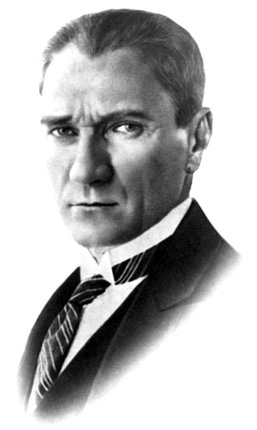 	“Vatanını En Çok Seven Görevini En İyi Yapandır.”Mustafa Kemal ATATÜRK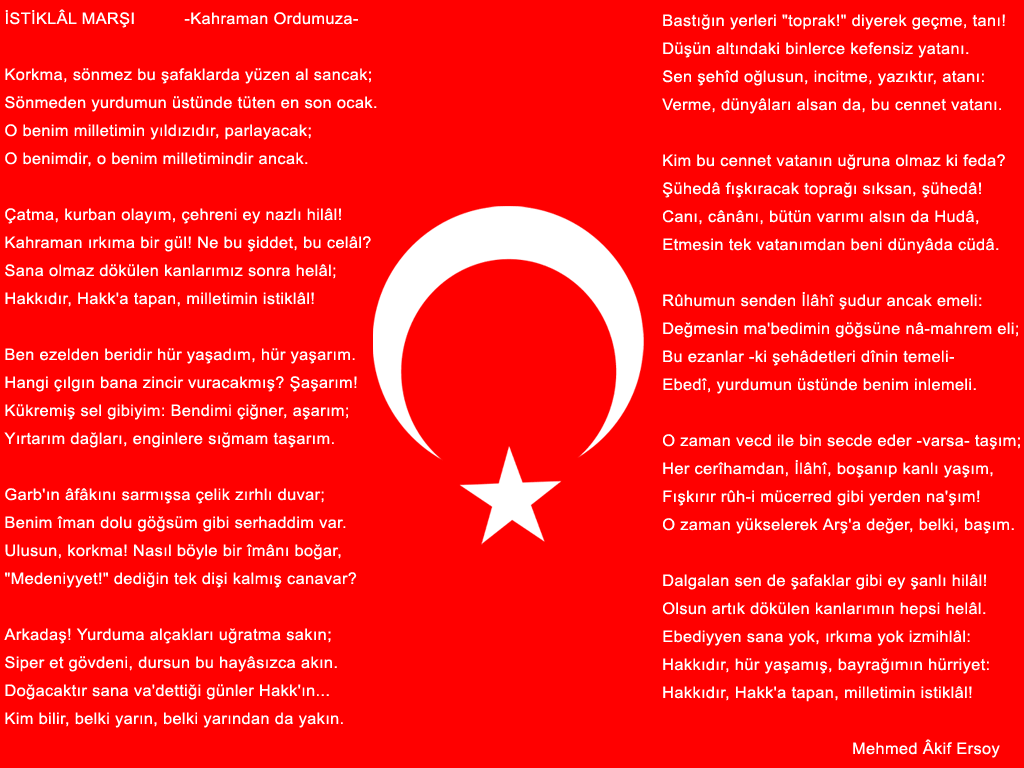 İÇİNDEKİLERSUNUŞ  -------------------------------------------------------------------------  6ÜST YÖNETİCİ SUNUŞU--------------------------------------------------- 7BÖLÜM IGENEL BİLGİLER------------------------------------------------------------ 8-161.1.Yetki, Görev ve Sorululuklar1.2.Teşkilat Yapısı1.2.1.İş Güvenliği1.2.2.Sivil Savunma1.3.Fiziksel Kaynaklar1.4.İnsan KaynaklarıBÖLÜM IIPERFORMANS BİLGİLERİ -------------------------------------------------17-202.1.Amaç ve Hedefler2.1.1.İlçe Milli Eğitim Müdürlüğünün Vizyonu2.1.2.İlçe Milli Eğitim Müdürlüğünün Vizyonu2.1.3.2015-2019 Stratejik Planında Yer Alan Amaç ve Hedefler2.2.Performans Hedef Göstergeleri ile Faaliyetler2.2.1.İlçe Milli Eğitim Müdürlüğü 2015 Yılı  Performans HedefleriBÖLÜM III İLÇE MİLLİ EĞİTİM MÜDÜRLÜĞÜ 2016 MALİ YILI PERFORMANS HEDEFLERİ VE GÖSTERGELERİ İLE FAALİYETLERİN TABLOSU  21-373.1.Performans Hedefleri, Göstergeleri ve Faaliyet Tabloları3.2.İdare Performans Tablosu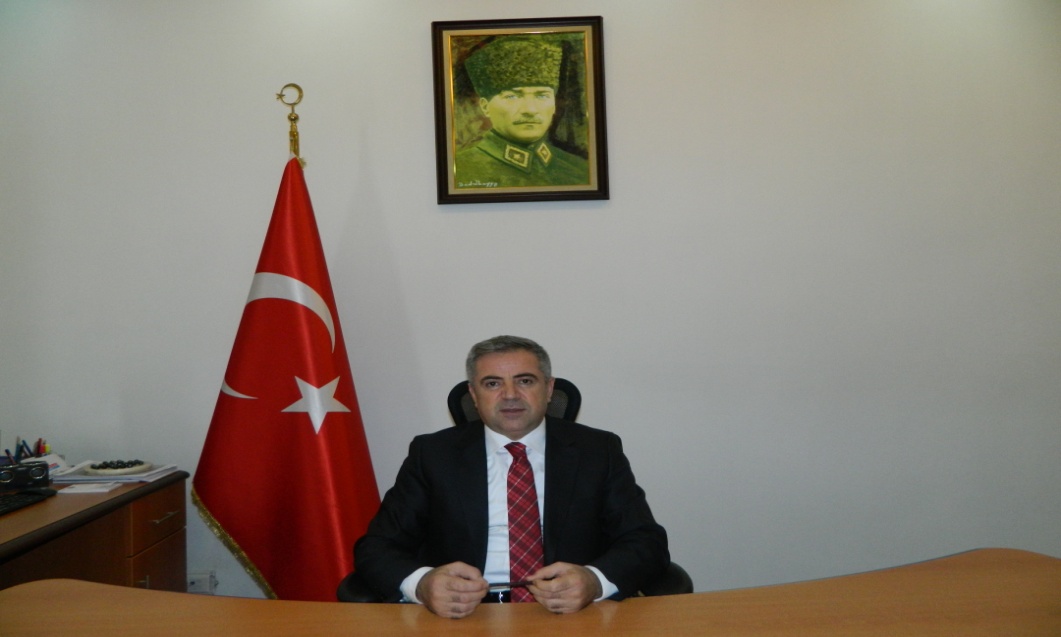 SUNUŞGeçmişten günümüze teknolojik ve sosyal anlamda gelişmişliğin ulaştığı hız, eğitim, kültür ve sosyal alandaki değişim; ülkemizin geleceği açısından stratejik planlamayı zorunlu kılmaktadır. Güçlü ve dinamik bir toplum sosyal yapı, güçlü bir ülke olmanın ve dimdik ayakta durabilmenin kaçınılmazlığı da oldukça önem taşımaktadır. Gelişen ve sürekliliği izlenebilen, bilgi ve planlama temellerine dayanan güçlü bir yasam standardı ve eğitim düzeyi; artık bizleri içinde bulunduğumuz durumu değerlendirerek stratejik amaçlar koymaya, hedeflerin önceden belirlenmesine ve planlayarak hareket etmeye yöneltmiştir.İlçe Milli Eğitim Müdürlüğümüzün eğitim-öğretim, kültürel/sanatsal, sportif çalışmalar, proje, yatırım/tesisleşme, araştırma faaliyetleri ile bunları yöneten idari hizmetlerinin değerlendirildiği bu çalışmada mevcut yapımız ve durumumuz belirlenmiş ve izlememiz gereken yollar daha belirgin hale getirilmiştir. Mevcut durum değerlendirilmesi ve verilere dayalı bilimsel yöntemlerle gelecek planlaması yapılmıştır. Memnuniyetle belirtmem gerekir ki, bütün birimlerimiz bu yerinde yönetim sürecinde, değişime ve gelişmelere açık ve eğitim sürecine katkı yapma çabası içindeler. Bu da uzun bir süreci kapsayan stratejik planlamada belirlediğimiz hedeflere ulaşılacaktır.İlçe Milli Eğitim Müdürlüğümüzün Stratejik Planının her aşamasında emeği geçenleri tebrik ediyorum. Planın uygulama sürecine katkı sağlayacak tüm kişi ve kurumlara da şimdiden teşekkür ediyorum.                                                                                                                         Resul ÇELİK	                                                                                                                                                                                                                                                                             Seferihisar Kaymakamı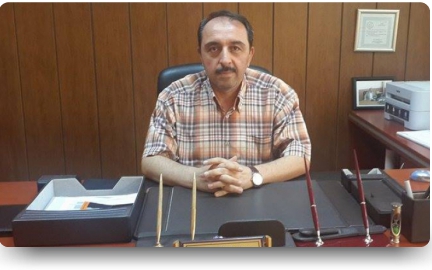 ÜST YÖNETİCİ SUNUŞUEğitim sisteminin temel hedefi, insanların ruhsal-duygusal-zihinsel-bedensel yönden sağlıklı, mutlu ve sosyal bireyler olarak yetiştirilmesini sağlamaktır. Bu çerçevede yetiştirilen insan, çağa ve topluma ayak uyduran insandır. Aynı zamanda bu anlayışla yetiştirilen her birey, sevgi tohumunu yüreğinde taşıyarak geçmişinden güç alıp, geleceğine planlı ve programlı bir şekilde yön verebilecektir.Eğitim planlamaları farklı alanlarda ve birimlerde hatta farklı anlayışlarda olan insanları bir araya getirerek aynı amaç etrafında değer eğitimi ile toplandığı düşünüldüğünde yarınlarımızın daha aydınlık olması bu gün yapacağımız planlamalara bağlıdır. Bu sayede planlı yasamak isimizde ve sosyal yasamda başarıyı getireceğinden mutlu olmamıza sebep olacaktır.Eğitimde stratejik planlama kavramı son yıllarda eğitimle ilgili tüm çevrelerce önem verilen bir konu olmuştur. Aslında eğitimde, insan kaynakları, kurumsal yapı, eğitim teknolojileri, öğretim programları, öğrenci sayıları gibi göstergeler hep planlama sonucunda ortaya çıkmıştır. En küçük eğitim kurumlarından, en büyük ve karmaşık eğitim kurumlarına kadar, eğitimle ilgili kamusal ya da özel bütün organizasyonların planlama yapması Milli Eğitim Bakanlığı politikası gereği özendirilmektedir.Bu çalışmanın gerçekleştirilmesinde emeği geçen okul ve kurum çalışanlarımıza ve özellikle bir yıl gibi kısa bir sürede özveri ile çalışmaları tamamlayan Stratejik Planlama Ekibimize teşekkür eder, hazırlanan bu raporun faaliyetlerimiz açısından Kurumumuza faydalı olmasını temenni eder, hayırlı olmasını dilerim.                                                                                                                                       Mustafa KAYA								                         İlçe Milli Eğitim MüdürüBÖLÜM 1GENEL BİLGİLER1.1. GÖREV, YETKİ VE SORUMLULUKLARİlçe Milli Eğitim Müdürlüğümüzün görev, yetki ve sorumlulukları 14/6/1973 tarihli ve 1739 sayılı Millî Eğitim Temel Kanunu ve 25/8/2011 tarihli ve 652 sayılı Millî Eğitim Bakanlığının Teşkilât ve Görevleri Hakkında Kanun Hükmünde Kararname hükümlerine dayanılarak hazırlanmış olan ve 18.11.2012 Tarih ve 28471 sayılı Resmi Gazetede yayımlanarak yürürlüğe giren Milli Eğitim Bakanlığı il ve ilçe Milli Eğitim Müdürlükleri Yönetmeliğikapsamında düzenlenmiştir. Buna göre; İlçe Milli Eğitim Müdürlüğümüzün görev, yetki ve sorumluluklarını“Hizmet Birimleri”, “Eğitim Öğretim Hizmetleri ile ilgili Ortak Görevler” ve “Milli Eğitim Müdürlüğünün şube Birimleri” olmak üzere üç ana bölümden oluşmaktadır.1. Hizmet BirimleriSeferihisar İlçe Milli Eğitim Müdürlüğü temel eğitim hizmetleri, ortaöğretim hizmetleri, mesleki ve teknik eğitim hizmetleri, din öğretimi hizmetleri, özel eğitim ve rehberlik hizmetleri, hayat boyu öğrenme hizmetleri, özel öğretim kurumları hizmetleri, bilgi işlem ve eğitim teknolojileri hizmetleri, strateji geliştirme hizmetleri, hukuk hizmetleri, insan kaynakları yönetimi hizmetleri, destek hizmetleri, ölçme değerlendirme ve sınav hizmetleri, inşaat ve emlak hizmetleri eliyle millî eğitim hizmetlerini yürütür.2. Eğitim Öğretim Hizmetleri ile İlgili Ortak GörevlerMilli Eğitim Bakanlığı İl ve İlçe Milli Eğitim Müdürlükleri Yönetmeliğinin 9. maddesinde temel eğitim, ortaöğretim, mesleki ve teknik eğitim, din öğretimi, özel eğitim ve rehberlik ile hayat boyu öğrenmeye yönelik ortak hizmetler aşağıda belirtilmiştir.a) Eğitimi geliştirmeye yönelik görevler:• Eğitim öğretim programlarının uygulanmasını sağlamak, uygulama rehberleri hazırlamak,• Ders kitapları, öğretim materyalleri ve eğitim araç-gereçlerine ilişkin işlemleri yürütmek, etkin kullanımlarını sağlamak,• Eğitimde fırsat eşitliğini sağlamak,• Eğitime erişimi teşvik edecek ve artıracak çalışmalar yapmak,• Eğitim hizmetlerinin yürütülmesinde verimliliği sağlamak,• Eğitim kurumları ve öğrencilere yönelik araştırma geliştirme ve saha çalışmaları yapmak,• Eğitim moral ortamını, okul ve kurum kültürünü ve öğrenme süreçlerini geliştirmek,• Eğitime ilişkin projeler geliştirmek, uygulamak ve sonuçlarından yararlanmak,• Ulusal ve uluslararası araştırma ve projeleri takip etmek, sonuçlarından yararlanmak,• Kamu ve özel sektör eğitim paydaşlarıyla işbirliği içinde gerekli iş ve işlemleri yürütmek,• Eğitim hizmetlerinin geliştirilmesi amacıyla Bakanlığa tekliflerde bulunmak,• Etkili ve öğrenci merkezli eğitimi geliştirmek ve iyi uygulamaları teşvik etmek.b) Eğitim kurumlarına yönelik görevler:• Eğitim ortamlarının fiziki imkânlarını geliştirmek,• Resmi eğitim kurumlarının açılması, kapatılması ve dönüştürülmesi işlemlerini yürütmek,• Öğrencilere barınma hizmeti sunulan eğitim kurumlarında bu hizmeti yürütmek,• Eğitim kurumları arasında işbirliğini sağlamak,• Eğitim kurumlarının idari kapasite ve yönetim kalitesinin geliştirilmesini sağlamak,• Eğitim kurumlarının hizmet, verimlilik ve donatım standartlarını uygulamak, yerel ihtiyaçlara göre belirlenen çerçevede standartlar geliştirmek ve uygulamak,• Eğitim kurumlarındaki iyi uygulama örneklerini teşvik etmek, yaygınlaşmasını sağlamak,• Eğitim kurumları arasındaki kalite ve sayısal farklılıkları giderecek tedbirler almak,• Kutlama veya anma gün ve haftalarının programlarını hazırlamak, uygulatmak,• Öğrenci velileri ve diğer tarafların eğitime desteklerini sağlayıcı faaliyetler yapmak.c) Öğrencilere yönelik görevler:• Rehberlik ve yöneltme/yönlendirme çalışmalarını planlamak, yürütülmesini sağlamak,• Öğrencilerin eğitim kurumlarına aidiyet duygusunu geliştirmeye yönelik çalışmalar yapmak, yaptırmak ve sonuçlarını raporlaştırmak,• Öğrencilerin kayıt-kabul, nakil, kontenjan, ödül, disiplin ve başarı değerlendirme iş ve işlemlerinin yürütülmesini sağlamak,• Öğrencilerin yatılılık ve burslulukla ilgili işlemlerini yürütmek,• Öğrencilerin ulusal ve uluslararası sosyal, kültürel, sportif ve izcilik etkinliklerine ilişkin iş ve işlemlerini yürütmek,• Öğrencilerin okul başarısını artıracak çalışmalar yapmak, yaptırmak,• Öğrencilerin eğitim sistemi dışında bırakılmamasını sağlayacak tedbirleri almak,• Yurtdışında eğitim alan öğrencilerle ilgili iş ve işlemleri yürütmek,• Öğrencilerin okul dışı etkinliklerine ilişkin çalışmalar yapmak, yaptırmak,• Sporcu öğrencilere yönelik hizmetleri planlamak, yürütülmesini sağlamak.ç) İzleme ve değerlendirmeye yönelik görevler:• Eğitim kurumu yöneticilerinin performanslarını izlemek ve değerlendirmek,• Eğitim öğretim programlarının uygulanmasını izlemek ve değerlendirmek,• Öğretim materyallerinin kullanımını izlemek ve değerlendirmek,• Öğretmen yeterliliklerini izlemek ve değerlendirmek.3. Milli Eğitim Müdürlüğünün Şube BirimleriMilli Eğitim Bakanlığı İl ve İlçe Milli Eğitim Müdürlükleri Yönetmeliğine göre Milli EğitimMüdürlüğümüzce tespit edilen görevlerin yerine getirilmesini sağlamak amacıyla ilçe milli eğitim müdürlüğümüzde bulunması gereken şubeler şunlardır;Temel Eğitim Şube MüdürlüğüOrtaöğretim Şube MüdürlüğüMesleki Ve Teknik Eğitim Şube MüdürlüğüDin Öğretimi Şube MüdürlüğüÖzel Eğitim ve Rehberlik Şube MüdürlüğüHayat Boyu Öğrenme Şube MüdürlüğüÖzel Öğretim Kurumları Şube MüdürlüğüBilgi İşlem ve Eğitim Teknolojileri Şube MüdürlüğüStrateji Geliştirme Şube MüdürlüğüHukuk Şube Müdürlüğüİnsan Kaynakları Şube MüdürlüğüDestek Şube MüdürlüğüÖlçme Değerlendirme Ve Sınav Hizmetleriİnşaat Emlak Şube MüdürlüğüÖzel BüroSivil Savunmaİş Sağlığı ve Güvenliği Birimi1.2. TEŞKİLAT YAPISIİlçe Milli Eğitim Müdürlüğünün organizasyon şemasına ve organizasyon yapısının etkinliğine ilişkin değerlendirmelere yer verilir.İlçe Milli Eğitim Müdürlüğü Teşkilat yapısını, İlçe Milli Eğitim Müdürü, Özel Kalem, Şube Müdürleri,İş Sağlığı ve Güvenliği uzmanı ve bağlı hizmet birimlerimizden oluşturmaktadır.Bağlı Hizmet Birimlerimiz aşağıdaki gibidir:1. Temel Eğitim Hizmetleri2. Ortaöğretim Hizmetleri3. Mesleki ve Teknik Eğitim Hizmetleri4. Din Öğretimi Hizmetleri5. Özel Eğitim ve Rehberlik Hizmetleri6. Hayat Boyu Öğrenme Hizmetleri7. Özel Öğretim Kurumları Hizmetleri8. Bilgi İşlem ve Eğitim Teknolojileri Hizmetleri9. Strateji Geliştirme Hizmetleri10. Hukuk Hizmetleri11. İnsan Kaynakları Hizmetleri12. Destek Hizmetleri13. Ölçme Değerlendirme Ve Sınav Hizmetleri14. İnşaat ve Emlak Hizmetleri15. Özel BüroORGANİZASYON ŞEMASI1.3. FİZİKSEL KAYNAKLARMilli Eğitim Müdürlüğümüz, sunmuş olduğu hizmetlerin yararlanıcılara daha hızlı ve etkili şekilde ulaştırılmasını sağlayacak nitelikte güncel teknolojik araçları kullanmaktadır. Bu kapsamda Doküman Yönetim Sistemi(DYS) ile resmi yazışma iş ve işlemleri gerçekleştirilmektedir. Yine MEBBIS ve e-okul sistemi üzerinden kurumsal ve bireysel iş ve işlemlerin büyük bölümü gerçekleştirilmektedir.1.3.1. Sosyal Tesisler1.3.2.Araç Durumu1.3.2.Teknolojik Durum1.3.3. Bilgi ve Teknolojik Kaynaklarİlçe Milli Eğitim Müdürlüğü olarak, Milli Eğitim Bakanlığının sunduğu hizmetlerden hızlı ve güvenli bir şekilde yararlanabilmek için Bakanlığımızın ve İl Milli Eğitim Müdürlüğümüzün geliştirdiği yazılımları kullanılmakta ve yeni projelerini izlemekteyiz.Bakanlığımız da Bilgi işlem teknolojileri vasıtasıyla eğitim ve öğretimin geliştirilmesi için aşağıdaki projeler yürütülmektedir;1) Eğitimde FATİH Projesi2) Açık öğretim Okulu Uygulamaları3) MEB e-Personel Projesi4) e-Hizmet İçi Eğitim5) Motorlu Taşıt Sürücü Adayları Sınavı Elektronik Takip Projesi6) Yatırım İhtiyaçlarının Elektronik Ortamda Belirlenmesi ve İzlenmesi Projesi7) Eğitimde İs birliği Programı (Eğitim Karar Destek Sistemi)8) e-Okul Projesi9) MEB İstatistik Alt Yapısını Güçlendirilmesi Projesi10) Millî Eğitim Bakanlığı Bilişim Sistemleri (MEBBİS) Uygulaması11) Doküman Yönetim Sistemi Projesi12) MEB Bütçesinin Kontrolü ve Bütçeye Dayalı Okul Performansının İzlenmesi Projesi (e-performans Bütçe)13) Mesleki ve Teknik Ortaöğretim Kurumları Mezunlarının İzlenmesi Projesi14) Performans Yönetim Sistemi Projesi15) TEFBIS Projesi (Türkiye’de Eğitimin Finansmanı ve Eğitim Harcamaları Bilgi Yönetim Sistemi)16) TSE 27001 Sertifikasının yenilenmesi projesi17) E-teftiş modülü18) MEB Merkez ve Taşra internet siteleri projesi19) REBUS ( Resmi Burslu Öğrenci Sistemi )20) Okul Sütü21) E-Anket22) İş makineleri23) DİKDS ( Avuç içi, parmak izi )24) E-yaygın projesi25) Hukuk26) Okul internet siteleri27) Eğitim Bilişim Ağı (EBA)28) ITEC Projesi - 229) e-Twinning30) Scientix1.4. İnsan KaynaklarıTablo 1: 2015 Yılı İtibari ile Kurumdaki Mevcut Yönetici SayılarıTablo 2: İlçe Millî Eğitim Müdürlüğü Kadrolarının Dolu / Boş DağılımıTablo 3: Seferihisar  İlçe Millî Eğitim Müdürlüğü Okul/Kurum / Öğretmen/ Öğrenci / Derslik Durumu (2014-2015)Tablo 4 : 2015 yılı Sonu İtibari ile İlçe MEM Çalışana Esas KadroMillî Eğitim Müdürlüğü ve bağlı bölümlerinde Ocak 2015 tarihi itibarıyla ------------eğitim ve öğretim hizmetleri sınıfında olmak üzere toplam ------- personel ile çalışmalarını sürdürmektedir.Tablo 5: 2015 yılı Sonu İtibari ile İlçe Geneli Çalışana Esas KadroMillî Eğitim Müdürlüğü ve bağlı bölümlerinde Ocak 2015 tarihi itibarıyla ------------eğitim ve öğretim hizmetleri sınıfında olmak üzere toplam ------- personel ile çalışmalarını sürdürmektedir.BÖLÜM 2PERFORMANS BİLGİLERİ2.1. Amaç Ve Hedefler2.1.1. Milli Eğitim Müdürlüğünün Vizyonu2.1.2. Milli Eğitim Müdürlüğünün Misyonu2.1.3. 2015-2019 Stratejik Planında Yer Alan Amaçlar2.1.4. 2015-2019 Stratejik Planında Yer Alan Stratejik HedeflerBÖLÜM 3SEFERİHİSAR  İLÇE MİLLİ EĞİTİM MÜDÜRLÜĞÜ2016 MALİ YILI PERFORMANS HEDEFLERİ VE GÖSTERGELERİ İLEFAALİYETLERİN TABLOSU3.1. PERFORMANS HEDEFLERİ, GÖSTERGELERİ VEFAALİYET TABLOLARIPERFORMANS HEDEFİ TABLOSUFAALİYET MALİYETLERİ TABLOSUPERFORMANS HEDEFİ TABLOSUFAALİYET MALİYETLERİ TABLOSUPERFORMANS HEDEFİ TABLOSUFAALİYET MALİYETLERİ TABLOSUFAALİYET MALİYETLERİ TABLOSUPERFORMANS HEDEFİ TABLOSUFAALİYET MALİYETLERİ TABLOSUPERFORMANS HEDEFİ TABLOSUFAALİYET MALİYETLERİ TABLOSUPERFORMANS HEDEFİ TABLOSUFAALİYET MALİYETLERİ TABLOSUFAALİYET MALİYETLERİ TABLOSUFAALİYET MALİYETLERİ TABLOSUFAALİYET MALİYETLERİ TABLOSUPERFORMANS HEDEFİ TABLOSUFAALİYET MALİYETLERİ TABLOSUPERFORMANS HEDEFİ TABLOSUFAALİYET MALİYETLERİ TABLOSUPERFORMANS HEDEFİ TABLOSUFAALİYET MALİYETLERİ TABLOSUPERFORMANS HEDEFİ TABLOSUFAALİYET MALİYETLERİ TABLOSUFiziksel KaynaklarFiziksel KaynaklarFiziksel KaynaklarSıra NoSosyal TesislerSayı1.Araç Durumu 2015Araç Durumu 2015Araç Durumu 2015Sıra NoAracın CinsiSayı1.Otomobil 1Teknolojik Araç Gereç Durum 2015Teknolojik Araç Gereç Durum 2015Teknolojik Araç Gereç Durum 2015Sıra NoAraç Gereç CinsiSayı1.ADSL12.Bilgisayar (Masa Üstü)223.Bilgisayar (Diz Üstü)34.Yazıcı55.Tarayıcı56.Fotokopi37.Fax12015 Yılı İtibari ile Kurumdaki Mevcut Yönetici Sayıları2015 Yılı İtibari ile Kurumdaki Mevcut Yönetici Sayıları2015 Yılı İtibari ile Kurumdaki Mevcut Yönetici Sayıları2015 Yılı İtibari ile Kurumdaki Mevcut Yönetici Sayıları2015 Yılı İtibari ile Kurumdaki Mevcut Yönetici Sayıları2015 Yılı İtibari ile Kurumdaki Mevcut Yönetici Sayıları2015 Yılı İtibari ile Kurumdaki Mevcut Yönetici SayılarıSıra NoGöreviNormMevcutErkekKadınToplam1.İlçe Milli Eğitim Müdürü11112.İlçe Milli Şube Müdürü2111SINIFITOPLAM SERBEST KADRODOLU KADROBOŞ KADROGİH5135THS33YHS6Eğitim KademesiOkul SayısıÖğrenci SayısıÖğretmen SayısıDerslik SayısıBAĞIMSIZ ANAOKULU18İLKOKULU10184711090ORTAOKUL9160912183ANADOLU LİSESİ280629MESLEK LİSESİ375140İMAM HATİP LİSESİ123722KURUM226İliİlçesiSınıfıKadro ÜnvanıToplamEksikFazlaİzmirSeferihisarGİHİlçe Milli Eğitim Müdürü1İzmirSeferihisarGİHŞube Müdürü2İzmirSeferihisarGİHŞef4İzmirSeferihisarGİHMemur15İzmirSeferihisarGİHVeri Hazırlama ve Kontrol İşletmeni7İzmirSeferihisarGİHŞoför11İzmirSeferihisarTHSTeknikerİzmirSeferihisarTHSTeknisyen3İzmirSeferihisarYHSHizmetliİzmirSeferihisarYHSAşçı1İzmirSeferihisarYHSBekçiİzmirSeferihisarYHSKaloriferciGenel ToplamİliİlçesiSınıfıKadro ÜnvanıToplamEksikFazlaİzmirSeferihisarEÖÖğretmen4452632İzmirSeferihisarEÖÖğretmen(Md.Mdr.Bş.Yrd.-Md.Yrd.)4320İzmirSeferihisarGİHİlçe Milli Eğitim Müdürü1İzmirSeferihisarGİHŞube Müdürü2İzmirSeferihisarGİHŞef4İzmirSeferihisarGİHMemur1İzmirSeferihisarGİHVeri Hazırlama ve Kontrol İşletmeni1İzmirSeferihisarGİHŞoför12İzmirSeferihisarTHSTekniker2İzmirSeferihisarTHSTeknisyenİzmirSeferihisarYHSHizmetli21İzmirSeferihisarYHSAşçıİzmirSeferihisarYHSBekçi1İzmirSeferihisarYHSKaloriferci2Genel Toplam1) Ekonomik, sosyal, kültürel ve demografik farklılıkların yarattığı dezavantajlardan etkilenmeksizin her bireyin hakkı olan eğitime eşit ve adil şartlar altında ulaşabilmesini ve bu eğitimi tamamlayabilmesini sağlamak.2) Her kademedeki bireye ulusal ve uluslararası ölçütlerde bilgi, beceri, tutum ve davranışın kazandırılması ile girişimci yenilikçi, yaratıcı, dil becerileri yüksek, iletişime ve öğrenmeye açık, özgüven ve sorumluluk sahibi sağlıklı ve mutlu bireylerin yetişmesini sağlamak.3) Kurumsal kapasiteyi geliştirmek için, mevcut beşeri, fiziki ve mali alt yapı eksikliklerini gidererek, enformasyon teknolojilerinin etkililiğini artırıp çağın gereklerine uygun, yönetim ve organizasyon yapısını etkin hale getirmek.1) Plan dönemi sonuna kadar eğitim öğretimin her tür ve kademesine katılımı artırarak devamsızlık ve okul terklerini azaltmak.2) Öğrencilerin öğrenci başarısı ve öğrenme kazanımları, gelişmelerine yönelik faaliyetlere katılım oranını artırmak.3)Sektörle işbirliği yapılarak hayat boyu öğrenme yaklaşımı çerçevesinde işgücü piyasasının talep ettiği beceriler ile uyumlu bireyler yetiştirerek istihdam edilebilirliklerini artırmak.4)Eğitimde yenilikçi yaklaşımlar kullanılarak öğrencilerin yabancı dil yeterliliğini ve uluslararası öğrenci ve öğretmen hareketliliğini artırmak.5) İlçemizin ihtiyaçları, arz tahminlerine ve iş analizlerine dayalı olarak yapılacak planlamalar dâhilinde, görev tanımlarına uygun biçimde istihdam edilmiş personelin, yeterliklerinin ve performansının geliştirildiği, kariyer yönetimi sisteminin uygulandığı işlevsel bir insan kaynakları yönetimi yapısını oluşturmak.6) Plan dönemi sonuna kadar mali imkânlar ölçüsünde, finansal kaynakların etkin dağıtımını yaparak tüm eğitim kurumlarının alt yapı ve donatım ihtiyacını karşılamak.7)AB normları, uluslararası standartlar ve ulusal vizyon ile ilçemiz vizyonuna uygun olarak, bürokrasinin azaltıldığı kurumsal rehberlikle desteklenen, çoğulcu, katılımcı, şeffaf ve hesap verilebilir, performans yönetim ve organizasyonunu plan dönemi sonuna kadar etkin ve verimli hale getirmek.8)Bilgi işlem teknolojilerinin gelişmelere uygun; elektronik (web tabanlı hizmetler) ortamlarının etkinliğini artırarak ve verilerin elektronik ortamda toplanması, analizi, güvenli bir şekilde iletimi ve paylaşılmasını sağlamak suretiyle enformasyon teknolojilerinin kullanımını artırmak.İdare AdıSEFERİHİSAR İLÇE MİLLİ EĞİTİM MÜDÜRLÜĞÜSEFERİHİSAR İLÇE MİLLİ EĞİTİM MÜDÜRLÜĞÜSEFERİHİSAR İLÇE MİLLİ EĞİTİM MÜDÜRLÜĞÜSEFERİHİSAR İLÇE MİLLİ EĞİTİM MÜDÜRLÜĞÜSEFERİHİSAR İLÇE MİLLİ EĞİTİM MÜDÜRLÜĞÜSEFERİHİSAR İLÇE MİLLİ EĞİTİM MÜDÜRLÜĞÜAmaçEkonomik, sosyal, kültürel ve demografik farklılıkların yarattığı dezavantajlardan etkilenmeksizin her bireyin hakkı olan eğitime eşit ve adil şartlar altında ulaşabilmesini ve bu eğitimi tamamlayabilmesini sağlamak.Ekonomik, sosyal, kültürel ve demografik farklılıkların yarattığı dezavantajlardan etkilenmeksizin her bireyin hakkı olan eğitime eşit ve adil şartlar altında ulaşabilmesini ve bu eğitimi tamamlayabilmesini sağlamak.Ekonomik, sosyal, kültürel ve demografik farklılıkların yarattığı dezavantajlardan etkilenmeksizin her bireyin hakkı olan eğitime eşit ve adil şartlar altında ulaşabilmesini ve bu eğitimi tamamlayabilmesini sağlamak.Ekonomik, sosyal, kültürel ve demografik farklılıkların yarattığı dezavantajlardan etkilenmeksizin her bireyin hakkı olan eğitime eşit ve adil şartlar altında ulaşabilmesini ve bu eğitimi tamamlayabilmesini sağlamak.Ekonomik, sosyal, kültürel ve demografik farklılıkların yarattığı dezavantajlardan etkilenmeksizin her bireyin hakkı olan eğitime eşit ve adil şartlar altında ulaşabilmesini ve bu eğitimi tamamlayabilmesini sağlamak.Ekonomik, sosyal, kültürel ve demografik farklılıkların yarattığı dezavantajlardan etkilenmeksizin her bireyin hakkı olan eğitime eşit ve adil şartlar altında ulaşabilmesini ve bu eğitimi tamamlayabilmesini sağlamak.HedefPlan dönemi sonuna kadar eğitim öğretimin her tür ve kademesine katılımı artırarak devamsızlık ve okul terklerini azaltmak.Plan dönemi sonuna kadar eğitim öğretimin her tür ve kademesine katılımı artırarak devamsızlık ve okul terklerini azaltmak.Plan dönemi sonuna kadar eğitim öğretimin her tür ve kademesine katılımı artırarak devamsızlık ve okul terklerini azaltmak.Plan dönemi sonuna kadar eğitim öğretimin her tür ve kademesine katılımı artırarak devamsızlık ve okul terklerini azaltmak.Plan dönemi sonuna kadar eğitim öğretimin her tür ve kademesine katılımı artırarak devamsızlık ve okul terklerini azaltmak.Plan dönemi sonuna kadar eğitim öğretimin her tür ve kademesine katılımı artırarak devamsızlık ve okul terklerini azaltmak.Performans Hedefi 1Zorunlu eğitime başlamadan önce en az bir yıl okul öncesi eğitim almış öğrenci oranını % 64’ ten  %65’e yükseltmek.Zorunlu eğitime başlamadan önce en az bir yıl okul öncesi eğitim almış öğrenci oranını % 64’ ten  %65’e yükseltmek.Zorunlu eğitime başlamadan önce en az bir yıl okul öncesi eğitim almış öğrenci oranını % 64’ ten  %65’e yükseltmek.Zorunlu eğitime başlamadan önce en az bir yıl okul öncesi eğitim almış öğrenci oranını % 64’ ten  %65’e yükseltmek.Zorunlu eğitime başlamadan önce en az bir yıl okul öncesi eğitim almış öğrenci oranını % 64’ ten  %65’e yükseltmek.Zorunlu eğitime başlamadan önce en az bir yıl okul öncesi eğitim almış öğrenci oranını % 64’ ten  %65’e yükseltmek.Zorunlu eğitime başlamadan önce en az bir yıl okul öncesi eğitim almış öğrenci oranı 2014-2015 eğitim öğretim yılında %64,45, 2015-2016 eğitim öğretim yılında da % 64,80’dir. Bunu 2016-2017 eğitim öğretim yılında %66’ya yükseltmek hedeflenmektedir.Zorunlu eğitime başlamadan önce en az bir yıl okul öncesi eğitim almış öğrenci oranı 2014-2015 eğitim öğretim yılında %64,45, 2015-2016 eğitim öğretim yılında da % 64,80’dir. Bunu 2016-2017 eğitim öğretim yılında %66’ya yükseltmek hedeflenmektedir.Zorunlu eğitime başlamadan önce en az bir yıl okul öncesi eğitim almış öğrenci oranı 2014-2015 eğitim öğretim yılında %64,45, 2015-2016 eğitim öğretim yılında da % 64,80’dir. Bunu 2016-2017 eğitim öğretim yılında %66’ya yükseltmek hedeflenmektedir.Zorunlu eğitime başlamadan önce en az bir yıl okul öncesi eğitim almış öğrenci oranı 2014-2015 eğitim öğretim yılında %64,45, 2015-2016 eğitim öğretim yılında da % 64,80’dir. Bunu 2016-2017 eğitim öğretim yılında %66’ya yükseltmek hedeflenmektedir.Zorunlu eğitime başlamadan önce en az bir yıl okul öncesi eğitim almış öğrenci oranı 2014-2015 eğitim öğretim yılında %64,45, 2015-2016 eğitim öğretim yılında da % 64,80’dir. Bunu 2016-2017 eğitim öğretim yılında %66’ya yükseltmek hedeflenmektedir.Zorunlu eğitime başlamadan önce en az bir yıl okul öncesi eğitim almış öğrenci oranı 2014-2015 eğitim öğretim yılında %64,45, 2015-2016 eğitim öğretim yılında da % 64,80’dir. Bunu 2016-2017 eğitim öğretim yılında %66’ya yükseltmek hedeflenmektedir.Zorunlu eğitime başlamadan önce en az bir yıl okul öncesi eğitim almış öğrenci oranı 2014-2015 eğitim öğretim yılında %64,45, 2015-2016 eğitim öğretim yılında da % 64,80’dir. Bunu 2016-2017 eğitim öğretim yılında %66’ya yükseltmek hedeflenmektedir.Performans GöstergeleriPerformans GöstergeleriBirim2014201520152016Okul öncesi eğitimde okullaşma oranı (%)Okul öncesi eğitimde okullaşma oranı (%)Oran54,156,2556,2557,50Zorunlu eğitime başlamadan önce en az bir yıl okul öncesi eğitim almış öğrenci oranı(%)Zorunlu eğitime başlamadan önce en az bir yıl okul öncesi eğitim almış öğrenci oranı(%)Oran64,4564,8064,8066FaaliyetlerFaaliyetlerKaynak İhtiyacıKaynak İhtiyacıKaynak İhtiyacıKaynak İhtiyacıKaynak İhtiyacıFaaliyetlerFaaliyetlerBütçeBütçe DışıBütçe DışıToplamToplamOkul Öncesi Eğitim de, dezavantajlı çocukları da kapsayacak şekilde zorunlu eğitime başlamadan önce en az bir yıl, okul öncesi eğitimi almış olmanın önemini anlatan farkındalık eğitimlerinin verilmesi.Okul Öncesi Eğitim de, dezavantajlı çocukları da kapsayacak şekilde zorunlu eğitime başlamadan önce en az bir yıl, okul öncesi eğitimi almış olmanın önemini anlatan farkındalık eğitimlerinin verilmesi.00000GENEL TOPLAMGENEL TOPLAM00000İdare AdıSEFERİHİSAR İLÇE MİLLİ EĞİTİM MÜDÜRLÜĞÜPerformans Hedefi 1Zorunlu eğitime başlamadan önce en az bir yıl okul öncesi eğitim almış öğrenci oranını % 64’ ten  %65’e yükseltmek.Faaliyet AdıOkul Öncesi Eğitim de, dezavantajlı çocukları da kapsayacak şekilde zorunlu eğitime başlamadan önce en az bir yıl, okul öncesi eğitimi almış olmanın önemini anlatan farkındalık eğitimlerinin verilmesi.200 Kişiye, Okul Öncesi Eğitim de dezavantajlı çocukları da kapsayacak şekilde, zorunlu eğitime başlamadan önce en az bir yıl, okul öncesi eğitimi almış olmanın önemini anlatan  farkındalık eğitimlerinin verilmesi planlanmaktadır. Bu eğitimlerin rehber öğretmenler aracılığı ile gerçekleştirilmesi öngörülmektedir. Eğitimlere, Okulöncesine devamın az olduğu bölgelerden başlanarak 25’şer kişilik 2 gruba bilgilendirme toplantısının yapılması planlanmaktadır. Bu faaliyet maliyet içermemektedir.200 Kişiye, Okul Öncesi Eğitim de dezavantajlı çocukları da kapsayacak şekilde, zorunlu eğitime başlamadan önce en az bir yıl, okul öncesi eğitimi almış olmanın önemini anlatan  farkındalık eğitimlerinin verilmesi planlanmaktadır. Bu eğitimlerin rehber öğretmenler aracılığı ile gerçekleştirilmesi öngörülmektedir. Eğitimlere, Okulöncesine devamın az olduğu bölgelerden başlanarak 25’şer kişilik 2 gruba bilgilendirme toplantısının yapılması planlanmaktadır. Bu faaliyet maliyet içermemektedir.İdare Adıİdare AdıSEFERİHİSAR İLÇE MİLLİ EĞİTİM MÜDÜRLÜĞÜSEFERİHİSAR İLÇE MİLLİ EĞİTİM MÜDÜRLÜĞÜSEFERİHİSAR İLÇE MİLLİ EĞİTİM MÜDÜRLÜĞÜSEFERİHİSAR İLÇE MİLLİ EĞİTİM MÜDÜRLÜĞÜSEFERİHİSAR İLÇE MİLLİ EĞİTİM MÜDÜRLÜĞÜSEFERİHİSAR İLÇE MİLLİ EĞİTİM MÜDÜRLÜĞÜAmaçAmaçEkonomik, sosyal, kültürel ve demografik farklılıkların yarattığı dezavantajlardan etkilenmeksizin her bireyin hakkı olan eğitime eşit ve adil şartlar altında ulaşabilmesini ve bu eğitimi tamamlayabilmesini sağlamak.Ekonomik, sosyal, kültürel ve demografik farklılıkların yarattığı dezavantajlardan etkilenmeksizin her bireyin hakkı olan eğitime eşit ve adil şartlar altında ulaşabilmesini ve bu eğitimi tamamlayabilmesini sağlamak.Ekonomik, sosyal, kültürel ve demografik farklılıkların yarattığı dezavantajlardan etkilenmeksizin her bireyin hakkı olan eğitime eşit ve adil şartlar altında ulaşabilmesini ve bu eğitimi tamamlayabilmesini sağlamak.Ekonomik, sosyal, kültürel ve demografik farklılıkların yarattığı dezavantajlardan etkilenmeksizin her bireyin hakkı olan eğitime eşit ve adil şartlar altında ulaşabilmesini ve bu eğitimi tamamlayabilmesini sağlamak.Ekonomik, sosyal, kültürel ve demografik farklılıkların yarattığı dezavantajlardan etkilenmeksizin her bireyin hakkı olan eğitime eşit ve adil şartlar altında ulaşabilmesini ve bu eğitimi tamamlayabilmesini sağlamak.Ekonomik, sosyal, kültürel ve demografik farklılıkların yarattığı dezavantajlardan etkilenmeksizin her bireyin hakkı olan eğitime eşit ve adil şartlar altında ulaşabilmesini ve bu eğitimi tamamlayabilmesini sağlamak.HedefHedefPlan dönemi sonuna kadar eğitim öğretimin her tür ve kademesine katılımı artırarak devamsızlık ve okul terklerini azaltmak.Plan dönemi sonuna kadar eğitim öğretimin her tür ve kademesine katılımı artırarak devamsızlık ve okul terklerini azaltmak.Plan dönemi sonuna kadar eğitim öğretimin her tür ve kademesine katılımı artırarak devamsızlık ve okul terklerini azaltmak.Plan dönemi sonuna kadar eğitim öğretimin her tür ve kademesine katılımı artırarak devamsızlık ve okul terklerini azaltmak.Plan dönemi sonuna kadar eğitim öğretimin her tür ve kademesine katılımı artırarak devamsızlık ve okul terklerini azaltmak.Plan dönemi sonuna kadar eğitim öğretimin her tür ve kademesine katılımı artırarak devamsızlık ve okul terklerini azaltmak.Performans Hedefi 1Performans Hedefi 1İlköğretimde % 99,4 olan okullaşma oranını % 99,5’e yükseltmek. İlköğretimde % 99,4 olan okullaşma oranını % 99,5’e yükseltmek. İlköğretimde % 99,4 olan okullaşma oranını % 99,5’e yükseltmek. İlköğretimde % 99,4 olan okullaşma oranını % 99,5’e yükseltmek. İlköğretimde % 99,4 olan okullaşma oranını % 99,5’e yükseltmek. İlköğretimde % 99,4 olan okullaşma oranını % 99,5’e yükseltmek. Performans GöstergeleriPerformans GöstergeleriPerformans GöstergeleriBirim2014201520152016Temel Eğitimde net okullaşma oranı(%)Temel Eğitimde net okullaşma oranı(%)Temel Eğitimde net okullaşma oranı(%)Oran99,4199,499,499,5Temel EğitimdeOkullaşma oranıİlkokulda net okullaşmaoranı (%)İlkokulda net okullaşmaoranı (%)Oran99,8299,8599,8599,88Temel EğitimdeOkullaşma oranıOrtaokulda net okullaşmaoranı(%)Ortaokulda net okullaşmaoranı(%)Oran99,1299,0399,0399,25FaaliyetlerFaaliyetlerFaaliyetlerKaynak İhtiyacıKaynak İhtiyacıKaynak İhtiyacıKaynak İhtiyacıKaynak İhtiyacıFaaliyetlerFaaliyetlerFaaliyetlerBütçeBütçe DışıBütçe DışıToplamToplamMüdürlüğümüze bağlı her bir kurum İlköğretim Haftası başta olmak üzere temel eğitimin önemini belirten en az 1 faaliyet düzenleyecektir.Müdürlüğümüze bağlı her bir kurum İlköğretim Haftası başta olmak üzere temel eğitimin önemini belirten en az 1 faaliyet düzenleyecektir.Müdürlüğümüze bağlı her bir kurum İlköğretim Haftası başta olmak üzere temel eğitimin önemini belirten en az 1 faaliyet düzenleyecektir.00000GENEL TOPLAMGENEL TOPLAMGENEL TOPLAM00000İdare AdıSEFERİHİSAR İLÇE MİLLİ EĞİTİM MÜDÜRLÜĞÜPerformans Hedefi 1İlkokul ve ortaokulda % 100 olan okullaşma oranını korumak.Faaliyet AdıTemel Eğitimin ÖnemiMüdürlüğümüze bağlı her bir kurum İlköğretim Haftası başta olmak üzere temel eğitimin önemini belirten  en az 1 faaliyet düzenleyecektir. Bu faaliyet maliyet içermemektedir.Müdürlüğümüze bağlı her bir kurum İlköğretim Haftası başta olmak üzere temel eğitimin önemini belirten  en az 1 faaliyet düzenleyecektir. Bu faaliyet maliyet içermemektedir.İdare Adıİdare Adıİdare AdıSEFERİHİSAR İLÇE MİLLİ EĞİTİM MÜDÜRLÜĞÜSEFERİHİSAR İLÇE MİLLİ EĞİTİM MÜDÜRLÜĞÜSEFERİHİSAR İLÇE MİLLİ EĞİTİM MÜDÜRLÜĞÜSEFERİHİSAR İLÇE MİLLİ EĞİTİM MÜDÜRLÜĞÜSEFERİHİSAR İLÇE MİLLİ EĞİTİM MÜDÜRLÜĞÜSEFERİHİSAR İLÇE MİLLİ EĞİTİM MÜDÜRLÜĞÜSEFERİHİSAR İLÇE MİLLİ EĞİTİM MÜDÜRLÜĞÜSEFERİHİSAR İLÇE MİLLİ EĞİTİM MÜDÜRLÜĞÜAmaçAmaçAmaçEkonomik, sosyal, kültürel ve demografik farklılıkların yarattığı dezavantajlardan etkilenmeksizin her bireyin hakkı olan eğitime eşit ve adil şartlar altında ulaşabilmesini ve bu eğitimi tamamlayabilmesini sağlamak.Ekonomik, sosyal, kültürel ve demografik farklılıkların yarattığı dezavantajlardan etkilenmeksizin her bireyin hakkı olan eğitime eşit ve adil şartlar altında ulaşabilmesini ve bu eğitimi tamamlayabilmesini sağlamak.Ekonomik, sosyal, kültürel ve demografik farklılıkların yarattığı dezavantajlardan etkilenmeksizin her bireyin hakkı olan eğitime eşit ve adil şartlar altında ulaşabilmesini ve bu eğitimi tamamlayabilmesini sağlamak.Ekonomik, sosyal, kültürel ve demografik farklılıkların yarattığı dezavantajlardan etkilenmeksizin her bireyin hakkı olan eğitime eşit ve adil şartlar altında ulaşabilmesini ve bu eğitimi tamamlayabilmesini sağlamak.Ekonomik, sosyal, kültürel ve demografik farklılıkların yarattığı dezavantajlardan etkilenmeksizin her bireyin hakkı olan eğitime eşit ve adil şartlar altında ulaşabilmesini ve bu eğitimi tamamlayabilmesini sağlamak.Ekonomik, sosyal, kültürel ve demografik farklılıkların yarattığı dezavantajlardan etkilenmeksizin her bireyin hakkı olan eğitime eşit ve adil şartlar altında ulaşabilmesini ve bu eğitimi tamamlayabilmesini sağlamak.Ekonomik, sosyal, kültürel ve demografik farklılıkların yarattığı dezavantajlardan etkilenmeksizin her bireyin hakkı olan eğitime eşit ve adil şartlar altında ulaşabilmesini ve bu eğitimi tamamlayabilmesini sağlamak.Ekonomik, sosyal, kültürel ve demografik farklılıkların yarattığı dezavantajlardan etkilenmeksizin her bireyin hakkı olan eğitime eşit ve adil şartlar altında ulaşabilmesini ve bu eğitimi tamamlayabilmesini sağlamak.HedefHedefHedefPlan dönemi sonuna kadar eğitim öğretimin her tür ve kademesine katılımı artırarak devamsızlık ve okul terklerini azaltmak.Plan dönemi sonuna kadar eğitim öğretimin her tür ve kademesine katılımı artırarak devamsızlık ve okul terklerini azaltmak.Plan dönemi sonuna kadar eğitim öğretimin her tür ve kademesine katılımı artırarak devamsızlık ve okul terklerini azaltmak.Plan dönemi sonuna kadar eğitim öğretimin her tür ve kademesine katılımı artırarak devamsızlık ve okul terklerini azaltmak.Plan dönemi sonuna kadar eğitim öğretimin her tür ve kademesine katılımı artırarak devamsızlık ve okul terklerini azaltmak.Plan dönemi sonuna kadar eğitim öğretimin her tür ve kademesine katılımı artırarak devamsızlık ve okul terklerini azaltmak.Plan dönemi sonuna kadar eğitim öğretimin her tür ve kademesine katılımı artırarak devamsızlık ve okul terklerini azaltmak.Plan dönemi sonuna kadar eğitim öğretimin her tür ve kademesine katılımı artırarak devamsızlık ve okul terklerini azaltmak.Performans Hedefi 1Performans Hedefi 1Performans Hedefi 1Ortaöğretimde net okullaşma oranını 82,41’den  % 84’e  yükseltmek. Ortaöğretimde net okullaşma oranını 82,41’den  % 84’e  yükseltmek. Ortaöğretimde net okullaşma oranını 82,41’den  % 84’e  yükseltmek. Ortaöğretimde net okullaşma oranını 82,41’den  % 84’e  yükseltmek. Ortaöğretimde net okullaşma oranını 82,41’den  % 84’e  yükseltmek. Ortaöğretimde net okullaşma oranını 82,41’den  % 84’e  yükseltmek. Ortaöğretimde net okullaşma oranını 82,41’den  % 84’e  yükseltmek. Ortaöğretimde net okullaşma oranını 82,41’den  % 84’e  yükseltmek. Ortaöğretimde net okullaşma oranı 2014’te % 78,02, 2015 yılında ise % 82,41’dir.2016 yılında bu oranı % 84’e yükseltmek hedeflenmektedir.Ortaöğretimde net okullaşma oranı 2014’te % 78,02, 2015 yılında ise % 82,41’dir.2016 yılında bu oranı % 84’e yükseltmek hedeflenmektedir.Ortaöğretimde net okullaşma oranı 2014’te % 78,02, 2015 yılında ise % 82,41’dir.2016 yılında bu oranı % 84’e yükseltmek hedeflenmektedir.Ortaöğretimde net okullaşma oranı 2014’te % 78,02, 2015 yılında ise % 82,41’dir.2016 yılında bu oranı % 84’e yükseltmek hedeflenmektedir.Ortaöğretimde net okullaşma oranı 2014’te % 78,02, 2015 yılında ise % 82,41’dir.2016 yılında bu oranı % 84’e yükseltmek hedeflenmektedir.Ortaöğretimde net okullaşma oranı 2014’te % 78,02, 2015 yılında ise % 82,41’dir.2016 yılında bu oranı % 84’e yükseltmek hedeflenmektedir.Ortaöğretimde net okullaşma oranı 2014’te % 78,02, 2015 yılında ise % 82,41’dir.2016 yılında bu oranı % 84’e yükseltmek hedeflenmektedir.Ortaöğretimde net okullaşma oranı 2014’te % 78,02, 2015 yılında ise % 82,41’dir.2016 yılında bu oranı % 84’e yükseltmek hedeflenmektedir.Ortaöğretimde net okullaşma oranı 2014’te % 78,02, 2015 yılında ise % 82,41’dir.2016 yılında bu oranı % 84’e yükseltmek hedeflenmektedir.Ortaöğretimde net okullaşma oranı 2014’te % 78,02, 2015 yılında ise % 82,41’dir.2016 yılında bu oranı % 84’e yükseltmek hedeflenmektedir.Ortaöğretimde net okullaşma oranı 2014’te % 78,02, 2015 yılında ise % 82,41’dir.2016 yılında bu oranı % 84’e yükseltmek hedeflenmektedir.Performans GöstergeleriPerformans GöstergeleriPerformans GöstergeleriPerformans GöstergeleriBirimBirimBirim2014201520152016Ortaöğretimde net okullaşma oranı(%)Ortaöğretimde net okullaşma oranı(%)Ortaöğretimde net okullaşma oranı(%)Ortaöğretimde net okullaşma oranı(%)OranOranOran78,0282,4182,4184Örgün Eğitimde Devam OranıÖrgün Eğitimde Devam OranıÖrgün Eğitimde Devam OranıÖrgün Eğitimde Devam OranıOranOranOran93,8294,3794,3795Örgün Eğitimde Devam OranıGenel Ortaöğretimde devam oranıGenel Ortaöğretimde devam oranıGenel Ortaöğretimde devam oranıOranOranOran96,3496,3696,3697Örgün Eğitimde Devam OranıDin öğretimine devam oranıDin öğretimine devam oranıDin öğretimine devam oranıOranOranOran93,5294,6294,6295Örgün Eğitimde Devam OranıMesleki ve Teknik Ortaöğretimde devam oranıMesleki ve Teknik Ortaöğretimde devam oranıMesleki ve Teknik Ortaöğretimde devam oranıOranOranOran91,6392,1392,1393Eğitim ve öğretimden erken ayrılma oranıEğitim ve öğretimden erken ayrılma oranıEğitim ve öğretimden erken ayrılma oranıEğitim ve öğretimden erken ayrılma oranıOranOranOran5,755,095,094,7Eğitim ve öğretimden erken ayrılma oranıEğitim ve öğretimden erken ayrılma oranıMesleki ve Teknik Ortaöğretimde okul terki oranı (%)Mesleki ve Teknik Ortaöğretimde okul terki oranı (%)OranOranOran7,157,387,386,80Eğitim ve öğretimden erken ayrılma oranıEğitim ve öğretimden erken ayrılma oranıGenel Ortaöğretimde okul terki oranı(%)Genel Ortaöğretimde okul terki oranı(%)OranOranOran3,833,753,753,5Eğitim ve öğretimden erken ayrılma oranıEğitim ve öğretimden erken ayrılma oranıDin öğretiminde okul terki oranı (%)Din öğretiminde okul terki oranı (%)OranOranOran6,274,154,153,80FaaliyetlerFaaliyetlerFaaliyetlerFaaliyetlerKaynak İhtiyacıKaynak İhtiyacıKaynak İhtiyacıKaynak İhtiyacıKaynak İhtiyacıKaynak İhtiyacıKaynak İhtiyacıFaaliyetlerFaaliyetlerFaaliyetlerFaaliyetlerBütçeBütçeBütçe DışıBütçe DışıBütçe DışıToplamToplamOrtaöğretime devamın önündeki toplumsal engellerin (erken evlenme, kız çocuklarının okula gönderilmemesi vb.) azaltılmasına yönelik projenin yürütülmesi.Ortaöğretime devamın önündeki toplumsal engellerin (erken evlenme, kız çocuklarının okula gönderilmemesi vb.) azaltılmasına yönelik projenin yürütülmesi.Ortaöğretime devamın önündeki toplumsal engellerin (erken evlenme, kız çocuklarının okula gönderilmemesi vb.) azaltılmasına yönelik projenin yürütülmesi.Ortaöğretime devamın önündeki toplumsal engellerin (erken evlenme, kız çocuklarının okula gönderilmemesi vb.) azaltılmasına yönelik projenin yürütülmesi.0000000Meslek Liselerinin tanıtımı için görsel ve yazılı materyal hazırlamasıMeslek Liselerinin tanıtımı için görsel ve yazılı materyal hazırlamasıMeslek Liselerinin tanıtımı için görsel ve yazılı materyal hazırlamasıMeslek Liselerinin tanıtımı için görsel ve yazılı materyal hazırlaması0000000Zorunlu eğitime erişimin %100 olması amacı ile toplumun farkındalık düzeyinin arttırılması için sivil toplum örgütleri, basın ve diğer kurum/kuruluşlarla çalıştay yapılması.Zorunlu eğitime erişimin %100 olması amacı ile toplumun farkındalık düzeyinin arttırılması için sivil toplum örgütleri, basın ve diğer kurum/kuruluşlarla çalıştay yapılması.Zorunlu eğitime erişimin %100 olması amacı ile toplumun farkındalık düzeyinin arttırılması için sivil toplum örgütleri, basın ve diğer kurum/kuruluşlarla çalıştay yapılması.Zorunlu eğitime erişimin %100 olması amacı ile toplumun farkındalık düzeyinin arttırılması için sivil toplum örgütleri, basın ve diğer kurum/kuruluşlarla çalıştay yapılması.0000000Okul terki riski bulunan öğrencilerin belirlenerek, proje çalışmalarına dâhil edilmesiOkul terki riski bulunan öğrencilerin belirlenerek, proje çalışmalarına dâhil edilmesiOkul terki riski bulunan öğrencilerin belirlenerek, proje çalışmalarına dâhil edilmesiOkul terki riski bulunan öğrencilerin belirlenerek, proje çalışmalarına dâhil edilmesi0000000GENEL TOPLAMGENEL TOPLAMGENEL TOPLAMGENEL TOPLAM0000000İdare AdıSEFERİHİSAR İLÇE MİLLİ EĞİTİM MÜDÜRLÜĞÜPerformans Hedefi 1Ortaöğretimde net okullaşma oranını 82,41’den  % 84’e  yükseltmek.Faaliyet AdıOrtaöğretime devamın önündeki toplumsal engellerin (erken evlenme, kız çocuklarının okula gönderilmemesi vb.) azaltılmasına yönelik projenin yürütülmesiOrtaöğretime devamın önündeki toplumsal engellerin (erken evlenme, kız çocuklarının okula gönderilmemesi vb.) azaltılmasına yönelik projenin önemle yürütülmesi planlanmaktadır.  2016 yılı için Strateji Geliştirme Hizmetleri 1 Bölümü koordinatörlüğünde ilçe genelinde 1 yıllık süreçte uygulanacaktır. Bu faaliyet maliyet içermemektedir.Ortaöğretime devamın önündeki toplumsal engellerin (erken evlenme, kız çocuklarının okula gönderilmemesi vb.) azaltılmasına yönelik projenin önemle yürütülmesi planlanmaktadır.  2016 yılı için Strateji Geliştirme Hizmetleri 1 Bölümü koordinatörlüğünde ilçe genelinde 1 yıllık süreçte uygulanacaktır. Bu faaliyet maliyet içermemektedir.İdare AdıSEFERİHİSAR İLÇE MİLLİ EĞİTİM MÜDÜRLÜĞÜPerformans Hedefi 1Meslek Liselerinin tanıtımı için görsel ve yazılı materyal hazırlaması.Faaliyet AdıOrtaöğretime devamın önündeki toplumsal engellerin (erken evlenme, kız çocuklarının okula gönderilmemesi vb.) azaltılmasına yönelik projenin yürütülmesiYer değiştirmeler nedeni ile rehber öğretmenlerin kendi okul çevrelerindeki meslek liseleri hakkında, yeterli bilgiye sahip olmadıkları ve dolayısı ile yönlendirme yapmaları gereken zamanlarda verimli olamadıkları gözlemlenmiştir. Tercihler sırasında yeterli bilgiye sahip olmayan veli ve öğrenciler, 9. Sınıfta istemedikleri okulları tercih ettiklerini fark ederek, nakil yaptırarak başka bir okula geçmek için çaba harcamaktadırlar. Her meslek lisesi, kendi alan /dal bilgilerini anlatan, yaptığı etkinlikleri, projeleri tanıtan kısa bir film, broşür gibi görsel ya da basılı materyaller hazırlayarak kendini tanıtacaktır.Hazırlanan materyaller, tüm ortaokullara gönderilerek, ortaokul öğrenci ve velilerinin, meslek liselerinin çeşitliliğinden,alan ve dal bilgilerinden haberdar olmalarının destek olunması planlanmaktadır. Rehber öğretmenler tarafından Ortaokulların 8. Sınıf öğrenci ve velilerine bilgilendirme çalışmaları yapılırken, hazırlanan bu materyallerden faydalanılacaktır .Düzenlenen materyaller sayesinde Öğrenci ve velilerimiz Meslek liselerinin çeşitliliği hakkında daha ayrıntılı bilgiye sahip olacaklardır. Bu işlerin koordinasyonu İlçe Milli eğitim müdürlüğü mesleki ve teknik eğitim birimi tarafından yürütülecektir. Materyal hazırlama maliyetleri okullar tarafından karşılanacaktır. Bu faaliyet maliyet içermemektedir.Yer değiştirmeler nedeni ile rehber öğretmenlerin kendi okul çevrelerindeki meslek liseleri hakkında, yeterli bilgiye sahip olmadıkları ve dolayısı ile yönlendirme yapmaları gereken zamanlarda verimli olamadıkları gözlemlenmiştir. Tercihler sırasında yeterli bilgiye sahip olmayan veli ve öğrenciler, 9. Sınıfta istemedikleri okulları tercih ettiklerini fark ederek, nakil yaptırarak başka bir okula geçmek için çaba harcamaktadırlar. Her meslek lisesi, kendi alan /dal bilgilerini anlatan, yaptığı etkinlikleri, projeleri tanıtan kısa bir film, broşür gibi görsel ya da basılı materyaller hazırlayarak kendini tanıtacaktır.Hazırlanan materyaller, tüm ortaokullara gönderilerek, ortaokul öğrenci ve velilerinin, meslek liselerinin çeşitliliğinden,alan ve dal bilgilerinden haberdar olmalarının destek olunması planlanmaktadır. Rehber öğretmenler tarafından Ortaokulların 8. Sınıf öğrenci ve velilerine bilgilendirme çalışmaları yapılırken, hazırlanan bu materyallerden faydalanılacaktır .Düzenlenen materyaller sayesinde Öğrenci ve velilerimiz Meslek liselerinin çeşitliliği hakkında daha ayrıntılı bilgiye sahip olacaklardır. Bu işlerin koordinasyonu İlçe Milli eğitim müdürlüğü mesleki ve teknik eğitim birimi tarafından yürütülecektir. Materyal hazırlama maliyetleri okullar tarafından karşılanacaktır. Bu faaliyet maliyet içermemektedir.İdare AdıSEFERİHİSAR İLÇE MİLLİ EĞİTİM MÜDÜRLÜĞÜSEFERİHİSAR İLÇE MİLLİ EĞİTİM MÜDÜRLÜĞÜSEFERİHİSAR İLÇE MİLLİ EĞİTİM MÜDÜRLÜĞÜSEFERİHİSAR İLÇE MİLLİ EĞİTİM MÜDÜRLÜĞÜSEFERİHİSAR İLÇE MİLLİ EĞİTİM MÜDÜRLÜĞÜSEFERİHİSAR İLÇE MİLLİ EĞİTİM MÜDÜRLÜĞÜSEFERİHİSAR İLÇE MİLLİ EĞİTİM MÜDÜRLÜĞÜAmaçEkonomik, sosyal, kültürel ve demografik farklılıkların yarattığı dezavantajlardan etkilenmeksizin her bireyin hakkı olan eğitime eşit ve adil şartlar altında ulaşabilmesini ve bu eğitimi tamamlayabilmesini sağlamak.Ekonomik, sosyal, kültürel ve demografik farklılıkların yarattığı dezavantajlardan etkilenmeksizin her bireyin hakkı olan eğitime eşit ve adil şartlar altında ulaşabilmesini ve bu eğitimi tamamlayabilmesini sağlamak.Ekonomik, sosyal, kültürel ve demografik farklılıkların yarattığı dezavantajlardan etkilenmeksizin her bireyin hakkı olan eğitime eşit ve adil şartlar altında ulaşabilmesini ve bu eğitimi tamamlayabilmesini sağlamak.Ekonomik, sosyal, kültürel ve demografik farklılıkların yarattığı dezavantajlardan etkilenmeksizin her bireyin hakkı olan eğitime eşit ve adil şartlar altında ulaşabilmesini ve bu eğitimi tamamlayabilmesini sağlamak.Ekonomik, sosyal, kültürel ve demografik farklılıkların yarattığı dezavantajlardan etkilenmeksizin her bireyin hakkı olan eğitime eşit ve adil şartlar altında ulaşabilmesini ve bu eğitimi tamamlayabilmesini sağlamak.Ekonomik, sosyal, kültürel ve demografik farklılıkların yarattığı dezavantajlardan etkilenmeksizin her bireyin hakkı olan eğitime eşit ve adil şartlar altında ulaşabilmesini ve bu eğitimi tamamlayabilmesini sağlamak.Ekonomik, sosyal, kültürel ve demografik farklılıkların yarattığı dezavantajlardan etkilenmeksizin her bireyin hakkı olan eğitime eşit ve adil şartlar altında ulaşabilmesini ve bu eğitimi tamamlayabilmesini sağlamak.HedefPlan dönemi sonuna kadar eğitim öğretimin her tür ve kademesine katılımı artırarak devamsızlık ve okul terklerini azaltmak.Plan dönemi sonuna kadar eğitim öğretimin her tür ve kademesine katılımı artırarak devamsızlık ve okul terklerini azaltmak.Plan dönemi sonuna kadar eğitim öğretimin her tür ve kademesine katılımı artırarak devamsızlık ve okul terklerini azaltmak.Plan dönemi sonuna kadar eğitim öğretimin her tür ve kademesine katılımı artırarak devamsızlık ve okul terklerini azaltmak.Plan dönemi sonuna kadar eğitim öğretimin her tür ve kademesine katılımı artırarak devamsızlık ve okul terklerini azaltmak.Plan dönemi sonuna kadar eğitim öğretimin her tür ve kademesine katılımı artırarak devamsızlık ve okul terklerini azaltmak.Plan dönemi sonuna kadar eğitim öğretimin her tür ve kademesine katılımı artırarak devamsızlık ve okul terklerini azaltmak.Performans Hedefi 1Özel eğitime erişimde net okullaşma oranını %18,82’den %19,50’ye çıkarmak.Özel eğitime erişimde net okullaşma oranını %18,82’den %19,50’ye çıkarmak.Özel eğitime erişimde net okullaşma oranını %18,82’den %19,50’ye çıkarmak.Özel eğitime erişimde net okullaşma oranını %18,82’den %19,50’ye çıkarmak.Özel eğitime erişimde net okullaşma oranını %18,82’den %19,50’ye çıkarmak.Özel eğitime erişimde net okullaşma oranını %18,82’den %19,50’ye çıkarmak.Özel eğitime erişimde net okullaşma oranını %18,82’den %19,50’ye çıkarmak.2015 eğitim öğretim yılında özel eğitime erişimde net okullaşma oranının %18,82’den %19,50’ye yükseltilmesi hedeflenmektedir.2015 eğitim öğretim yılında özel eğitime erişimde net okullaşma oranının %18,82’den %19,50’ye yükseltilmesi hedeflenmektedir.2015 eğitim öğretim yılında özel eğitime erişimde net okullaşma oranının %18,82’den %19,50’ye yükseltilmesi hedeflenmektedir.2015 eğitim öğretim yılında özel eğitime erişimde net okullaşma oranının %18,82’den %19,50’ye yükseltilmesi hedeflenmektedir.2015 eğitim öğretim yılında özel eğitime erişimde net okullaşma oranının %18,82’den %19,50’ye yükseltilmesi hedeflenmektedir.2015 eğitim öğretim yılında özel eğitime erişimde net okullaşma oranının %18,82’den %19,50’ye yükseltilmesi hedeflenmektedir.2015 eğitim öğretim yılında özel eğitime erişimde net okullaşma oranının %18,82’den %19,50’ye yükseltilmesi hedeflenmektedir.2015 eğitim öğretim yılında özel eğitime erişimde net okullaşma oranının %18,82’den %19,50’ye yükseltilmesi hedeflenmektedir.Performans GöstergeleriPerformans GöstergeleriBirimBirim2014201520152016Özel eğitime erişimde net okullaşma oranı (%)Özel eğitime erişimde net okullaşma oranı (%)OranOran14,0018,8018,8019,50Engellilerin kullanımına yönelik düzenleme yapılan okul veya kurum sayısıEngellilerin kullanımına yönelik düzenleme yapılan okul veya kurum sayısıSayıSayı3558FaaliyetlerFaaliyetlerKaynak İhtiyacıKaynak İhtiyacıKaynak İhtiyacıKaynak İhtiyacıKaynak İhtiyacıKaynak İhtiyacıFaaliyetlerFaaliyetlerBütçeBütçe DışıBütçe DışıBütçe DışıToplamToplamFiziki şartları engelli öğrencilere uygun olmayan eğitim kurumlarında fiziki düzenlemelerin yapılması.Fiziki şartları engelli öğrencilere uygun olmayan eğitim kurumlarında fiziki düzenlemelerin yapılması.000000GENEL TOPLAMGENEL TOPLAM000000İdare AdıSEFERİHİSAR İLÇE MİLLİ EĞİTİM MÜDÜRLÜĞÜPerformans Hedefi 1Özel eğitime erişimde net okullaşma oranını %18,82’den %19,50’ye çıkarmak.Faaliyet AdıFiziki şartları engelli öğrencilere uygun olmayan eğitim kurumlarında fiziki düzenlemelerin yapılması.Fiziki şartları engelli öğrencilere uygun olmayan eğitim kurumlarında gerekli fiziki düzenlemelerin yapılarak engelli öğrencilerin okula erişimlerinin sağlanması planlanmaktadır. Engelli rampası, engelli tuvaleti ihtiyaçlarında Okul ve kurumların eksikliklerinin giderilmesi için onarımlara öncelik verilmektedir. Engelli rampası ve engelli tuvaleti olmayan okullarımızın tespitleri de devam etmektedir. Bu faaliyet maliyet içermemektedir.Fiziki şartları engelli öğrencilere uygun olmayan eğitim kurumlarında gerekli fiziki düzenlemelerin yapılarak engelli öğrencilerin okula erişimlerinin sağlanması planlanmaktadır. Engelli rampası, engelli tuvaleti ihtiyaçlarında Okul ve kurumların eksikliklerinin giderilmesi için onarımlara öncelik verilmektedir. Engelli rampası ve engelli tuvaleti olmayan okullarımızın tespitleri de devam etmektedir. Bu faaliyet maliyet içermemektedir.İdare AdıSEFERİHİSAR İLÇE MİLLİ EĞİTİM MÜDÜRLÜĞÜSEFERİHİSAR İLÇE MİLLİ EĞİTİM MÜDÜRLÜĞÜSEFERİHİSAR İLÇE MİLLİ EĞİTİM MÜDÜRLÜĞÜSEFERİHİSAR İLÇE MİLLİ EĞİTİM MÜDÜRLÜĞÜSEFERİHİSAR İLÇE MİLLİ EĞİTİM MÜDÜRLÜĞÜSEFERİHİSAR İLÇE MİLLİ EĞİTİM MÜDÜRLÜĞÜSEFERİHİSAR İLÇE MİLLİ EĞİTİM MÜDÜRLÜĞÜAmaçEkonomik, sosyal, kültürel ve demografik farklılıkların yarattığı dezavantajlardan etkilenmeksizin her bireyin hakkı olan eğitime eşit ve adil şartlar altında ulaşabilmesini ve bu eğitimi tamamlayabilmesini sağlamak.Ekonomik, sosyal, kültürel ve demografik farklılıkların yarattığı dezavantajlardan etkilenmeksizin her bireyin hakkı olan eğitime eşit ve adil şartlar altında ulaşabilmesini ve bu eğitimi tamamlayabilmesini sağlamak.Ekonomik, sosyal, kültürel ve demografik farklılıkların yarattığı dezavantajlardan etkilenmeksizin her bireyin hakkı olan eğitime eşit ve adil şartlar altında ulaşabilmesini ve bu eğitimi tamamlayabilmesini sağlamak.Ekonomik, sosyal, kültürel ve demografik farklılıkların yarattığı dezavantajlardan etkilenmeksizin her bireyin hakkı olan eğitime eşit ve adil şartlar altında ulaşabilmesini ve bu eğitimi tamamlayabilmesini sağlamak.Ekonomik, sosyal, kültürel ve demografik farklılıkların yarattığı dezavantajlardan etkilenmeksizin her bireyin hakkı olan eğitime eşit ve adil şartlar altında ulaşabilmesini ve bu eğitimi tamamlayabilmesini sağlamak.Ekonomik, sosyal, kültürel ve demografik farklılıkların yarattığı dezavantajlardan etkilenmeksizin her bireyin hakkı olan eğitime eşit ve adil şartlar altında ulaşabilmesini ve bu eğitimi tamamlayabilmesini sağlamak.Ekonomik, sosyal, kültürel ve demografik farklılıkların yarattığı dezavantajlardan etkilenmeksizin her bireyin hakkı olan eğitime eşit ve adil şartlar altında ulaşabilmesini ve bu eğitimi tamamlayabilmesini sağlamak.HedefPlan dönemi sonuna kadar eğitim öğretimin her tür ve kademesine katılımı artırarak devamsızlık ve okul terklerini azaltmak.Plan dönemi sonuna kadar eğitim öğretimin her tür ve kademesine katılımı artırarak devamsızlık ve okul terklerini azaltmak.Plan dönemi sonuna kadar eğitim öğretimin her tür ve kademesine katılımı artırarak devamsızlık ve okul terklerini azaltmak.Plan dönemi sonuna kadar eğitim öğretimin her tür ve kademesine katılımı artırarak devamsızlık ve okul terklerini azaltmak.Plan dönemi sonuna kadar eğitim öğretimin her tür ve kademesine katılımı artırarak devamsızlık ve okul terklerini azaltmak.Plan dönemi sonuna kadar eğitim öğretimin her tür ve kademesine katılımı artırarak devamsızlık ve okul terklerini azaltmak.Plan dönemi sonuna kadar eğitim öğretimin her tür ve kademesine katılımı artırarak devamsızlık ve okul terklerini azaltmak.Performans Hedefi 1Hayat boyu öğrenme kapsamındaki kursları tamamlama oranını % 81,58’den % 83,25’e yükseltmek.Hayat boyu öğrenme kapsamındaki kursları tamamlama oranını % 81,58’den % 83,25’e yükseltmek.Hayat boyu öğrenme kapsamındaki kursları tamamlama oranını % 81,58’den % 83,25’e yükseltmek.Hayat boyu öğrenme kapsamındaki kursları tamamlama oranını % 81,58’den % 83,25’e yükseltmek.Hayat boyu öğrenme kapsamındaki kursları tamamlama oranını % 81,58’den % 83,25’e yükseltmek.Hayat boyu öğrenme kapsamındaki kursları tamamlama oranını % 81,58’den % 83,25’e yükseltmek.Hayat boyu öğrenme kapsamındaki kursları tamamlama oranını % 81,58’den % 83,25’e yükseltmek.2014 yılında hayat boyu öğrenme kapsamındaki kursları tamamlama oranı %  81,58’iken bu oran 2015 yılında % 81,58 olmuştur. 2016 yılında da bu oranın %  83,255 olması hedeflenmektedir.2014 yılında hayat boyu öğrenme kapsamındaki kursları tamamlama oranı %  81,58’iken bu oran 2015 yılında % 81,58 olmuştur. 2016 yılında da bu oranın %  83,255 olması hedeflenmektedir.2014 yılında hayat boyu öğrenme kapsamındaki kursları tamamlama oranı %  81,58’iken bu oran 2015 yılında % 81,58 olmuştur. 2016 yılında da bu oranın %  83,255 olması hedeflenmektedir.2014 yılında hayat boyu öğrenme kapsamındaki kursları tamamlama oranı %  81,58’iken bu oran 2015 yılında % 81,58 olmuştur. 2016 yılında da bu oranın %  83,255 olması hedeflenmektedir.2014 yılında hayat boyu öğrenme kapsamındaki kursları tamamlama oranı %  81,58’iken bu oran 2015 yılında % 81,58 olmuştur. 2016 yılında da bu oranın %  83,255 olması hedeflenmektedir.2014 yılında hayat boyu öğrenme kapsamındaki kursları tamamlama oranı %  81,58’iken bu oran 2015 yılında % 81,58 olmuştur. 2016 yılında da bu oranın %  83,255 olması hedeflenmektedir.2014 yılında hayat boyu öğrenme kapsamındaki kursları tamamlama oranı %  81,58’iken bu oran 2015 yılında % 81,58 olmuştur. 2016 yılında da bu oranın %  83,255 olması hedeflenmektedir.2014 yılında hayat boyu öğrenme kapsamındaki kursları tamamlama oranı %  81,58’iken bu oran 2015 yılında % 81,58 olmuştur. 2016 yılında da bu oranın %  83,255 olması hedeflenmektedir.Performans GöstergeleriPerformans GöstergeleriBirimBirim2014201520152016Hayat boyu öğrenme kapsamındaki kursları tamamlama oranı(%)Hayat boyu öğrenme kapsamındaki kursları tamamlama oranı(%)OranOran73,4781,5881,5883,25Açık öğretim Ortaokulunu bitirme oranı(%)Açık öğretim Ortaokulunu bitirme oranı(%)OranOran17,2316,3216,3217,50Açık öğretim liselerini ortalama bitirme oranı(%)Açık öğretim liselerini ortalama bitirme oranı(%)OranOran13,1513,4113,4114,00Mesleki açık öğretim lisesini bitirme oranı(%)Mesleki açık öğretim lisesini bitirme oranı(%)OranOran7,957,987,988,25Açık öğretim okullarında kaydı dondurulmuş öğrenci oranı(%)Açık öğretim okullarında kaydı dondurulmuş öğrenci oranı(%)OranOran4,524,504,504,40FaaliyetlerFaaliyetlerKaynak İhtiyacıKaynak İhtiyacıKaynak İhtiyacıKaynak İhtiyacıKaynak İhtiyacıKaynak İhtiyacıFaaliyetlerFaaliyetlerBütçeBütçe DışıBütçe DışıBütçe DışıToplamToplamHayat Boyu Öğrenme kapsamındaki kurslara katılımın ve tamamlama oranının arttırılması.Hayat Boyu Öğrenme kapsamındaki kurslara katılımın ve tamamlama oranının arttırılması.000000GENEL TOPLAMGENEL TOPLAM000000İdare AdıSEFERİHİSAR İLÇE MİLLİ EĞİTİM MÜDÜRLÜĞÜPerformans Hedefi 1Hayat boyu öğrenme kapsamındaki kursları tamamlama oranını % 81,58’den % 83,25’e yükseltmekFaaliyet AdıHayat Boyu Öğrenme kapsamındaki kurslara katılımın ve tamamlama oranının arttırılması.Sorumlu Harcama Birimi veya BirimleriHAYAT BOYU ÖĞRENMEHayat Boyu Öğrenme ile ilgili Halk eğitim merkezleri tarafından Broşür -afiş el ilanı vb. hazırlanarak okul ve kurumlar aracılığı ile halkımıza, açılan kursların duyurusunun yapılması planlanmaktadır. Afişlerin şehrin hareketli merkezlerine asılması ile halkımızın farkındalığının arttırılması beklenmektedir. Bu  faaliyet maliyet içermemektedir.Hayat Boyu Öğrenme ile ilgili Halk eğitim merkezleri tarafından Broşür -afiş el ilanı vb. hazırlanarak okul ve kurumlar aracılığı ile halkımıza, açılan kursların duyurusunun yapılması planlanmaktadır. Afişlerin şehrin hareketli merkezlerine asılması ile halkımızın farkındalığının arttırılması beklenmektedir. Bu  faaliyet maliyet içermemektedir.İdare Adıİdare AdıSEFERİHİSAR İLÇE MİLLİ EĞİTİM MÜDÜRLÜĞÜSEFERİHİSAR İLÇE MİLLİ EĞİTİM MÜDÜRLÜĞÜSEFERİHİSAR İLÇE MİLLİ EĞİTİM MÜDÜRLÜĞÜSEFERİHİSAR İLÇE MİLLİ EĞİTİM MÜDÜRLÜĞÜSEFERİHİSAR İLÇE MİLLİ EĞİTİM MÜDÜRLÜĞÜSEFERİHİSAR İLÇE MİLLİ EĞİTİM MÜDÜRLÜĞÜSEFERİHİSAR İLÇE MİLLİ EĞİTİM MÜDÜRLÜĞÜSEFERİHİSAR İLÇE MİLLİ EĞİTİM MÜDÜRLÜĞÜAmaçAmaçHer kademedeki bireye ulusal ve uluslararası ölçütlerde bilgi, beceri, tutum ve davranışın kazandırılması ile girişimci yenilikçi, yaratıcı, dil becerileri yüksek, iletişime ve öğrenmeye açık, özgüven vesorumluluk sahibi sağlıklı ve mutlu bireylerin yetişmesini sağlamak.Her kademedeki bireye ulusal ve uluslararası ölçütlerde bilgi, beceri, tutum ve davranışın kazandırılması ile girişimci yenilikçi, yaratıcı, dil becerileri yüksek, iletişime ve öğrenmeye açık, özgüven vesorumluluk sahibi sağlıklı ve mutlu bireylerin yetişmesini sağlamak.Her kademedeki bireye ulusal ve uluslararası ölçütlerde bilgi, beceri, tutum ve davranışın kazandırılması ile girişimci yenilikçi, yaratıcı, dil becerileri yüksek, iletişime ve öğrenmeye açık, özgüven vesorumluluk sahibi sağlıklı ve mutlu bireylerin yetişmesini sağlamak.Her kademedeki bireye ulusal ve uluslararası ölçütlerde bilgi, beceri, tutum ve davranışın kazandırılması ile girişimci yenilikçi, yaratıcı, dil becerileri yüksek, iletişime ve öğrenmeye açık, özgüven vesorumluluk sahibi sağlıklı ve mutlu bireylerin yetişmesini sağlamak.Her kademedeki bireye ulusal ve uluslararası ölçütlerde bilgi, beceri, tutum ve davranışın kazandırılması ile girişimci yenilikçi, yaratıcı, dil becerileri yüksek, iletişime ve öğrenmeye açık, özgüven vesorumluluk sahibi sağlıklı ve mutlu bireylerin yetişmesini sağlamak.Her kademedeki bireye ulusal ve uluslararası ölçütlerde bilgi, beceri, tutum ve davranışın kazandırılması ile girişimci yenilikçi, yaratıcı, dil becerileri yüksek, iletişime ve öğrenmeye açık, özgüven vesorumluluk sahibi sağlıklı ve mutlu bireylerin yetişmesini sağlamak.Her kademedeki bireye ulusal ve uluslararası ölçütlerde bilgi, beceri, tutum ve davranışın kazandırılması ile girişimci yenilikçi, yaratıcı, dil becerileri yüksek, iletişime ve öğrenmeye açık, özgüven vesorumluluk sahibi sağlıklı ve mutlu bireylerin yetişmesini sağlamak.Her kademedeki bireye ulusal ve uluslararası ölçütlerde bilgi, beceri, tutum ve davranışın kazandırılması ile girişimci yenilikçi, yaratıcı, dil becerileri yüksek, iletişime ve öğrenmeye açık, özgüven vesorumluluk sahibi sağlıklı ve mutlu bireylerin yetişmesini sağlamak.HedefHedefÖğrencilerin, öğrenci başarısı ve öğrenme kazanımlarını, bilgi, beceri, tutum ve davranışlarına ait gelişmelerine yönelik faaliyetlere katılım oranını artırmak.Öğrencilerin, öğrenci başarısı ve öğrenme kazanımlarını, bilgi, beceri, tutum ve davranışlarına ait gelişmelerine yönelik faaliyetlere katılım oranını artırmak.Öğrencilerin, öğrenci başarısı ve öğrenme kazanımlarını, bilgi, beceri, tutum ve davranışlarına ait gelişmelerine yönelik faaliyetlere katılım oranını artırmak.Öğrencilerin, öğrenci başarısı ve öğrenme kazanımlarını, bilgi, beceri, tutum ve davranışlarına ait gelişmelerine yönelik faaliyetlere katılım oranını artırmak.Öğrencilerin, öğrenci başarısı ve öğrenme kazanımlarını, bilgi, beceri, tutum ve davranışlarına ait gelişmelerine yönelik faaliyetlere katılım oranını artırmak.Öğrencilerin, öğrenci başarısı ve öğrenme kazanımlarını, bilgi, beceri, tutum ve davranışlarına ait gelişmelerine yönelik faaliyetlere katılım oranını artırmak.Öğrencilerin, öğrenci başarısı ve öğrenme kazanımlarını, bilgi, beceri, tutum ve davranışlarına ait gelişmelerine yönelik faaliyetlere katılım oranını artırmak.Öğrencilerin, öğrenci başarısı ve öğrenme kazanımlarını, bilgi, beceri, tutum ve davranışlarına ait gelişmelerine yönelik faaliyetlere katılım oranını artırmak.Performans Hedefi 6Performans Hedefi 6Öğrencilerin yılsonu başarı puan ortalamalarını %1 düzeyinde arttırmak.Öğrencilerin yılsonu başarı puan ortalamalarını %1 düzeyinde arttırmak.Öğrencilerin yılsonu başarı puan ortalamalarını %1 düzeyinde arttırmak.Öğrencilerin yılsonu başarı puan ortalamalarını %1 düzeyinde arttırmak.Öğrencilerin yılsonu başarı puan ortalamalarını %1 düzeyinde arttırmak.Öğrencilerin yılsonu başarı puan ortalamalarını %1 düzeyinde arttırmak.Öğrencilerin yılsonu başarı puan ortalamalarını %1 düzeyinde arttırmak.Öğrencilerin yılsonu başarı puan ortalamalarını %1 düzeyinde arttırmak.İlçemizde TEOG, YGS, LYS gibi bir üst öğrenime yerleştirme sınavlarında öğrencilerimizin aldığı puanlar incelenmiştir. Gerek TEOG gerek YGS ve LYS analizleri yapılarak, benzer ilçelerle karşılaştırmalar gerçekleştirilmiştir. İlçe Milli Eğitim Müdürümüz başkanlığında İlçe Zümre başkanları ile toplantılar yaparak, başarımızı artırmak için neler yapılacağı belirlenmiştir. Bu önlemlerin arasında Öğrencilerin yılsonu başarı puan ortalamalarını %1 düzeyinde arttırmak hedefi de yer almaktadır.İlçemizde TEOG, YGS, LYS gibi bir üst öğrenime yerleştirme sınavlarında öğrencilerimizin aldığı puanlar incelenmiştir. Gerek TEOG gerek YGS ve LYS analizleri yapılarak, benzer ilçelerle karşılaştırmalar gerçekleştirilmiştir. İlçe Milli Eğitim Müdürümüz başkanlığında İlçe Zümre başkanları ile toplantılar yaparak, başarımızı artırmak için neler yapılacağı belirlenmiştir. Bu önlemlerin arasında Öğrencilerin yılsonu başarı puan ortalamalarını %1 düzeyinde arttırmak hedefi de yer almaktadır.İlçemizde TEOG, YGS, LYS gibi bir üst öğrenime yerleştirme sınavlarında öğrencilerimizin aldığı puanlar incelenmiştir. Gerek TEOG gerek YGS ve LYS analizleri yapılarak, benzer ilçelerle karşılaştırmalar gerçekleştirilmiştir. İlçe Milli Eğitim Müdürümüz başkanlığında İlçe Zümre başkanları ile toplantılar yaparak, başarımızı artırmak için neler yapılacağı belirlenmiştir. Bu önlemlerin arasında Öğrencilerin yılsonu başarı puan ortalamalarını %1 düzeyinde arttırmak hedefi de yer almaktadır.İlçemizde TEOG, YGS, LYS gibi bir üst öğrenime yerleştirme sınavlarında öğrencilerimizin aldığı puanlar incelenmiştir. Gerek TEOG gerek YGS ve LYS analizleri yapılarak, benzer ilçelerle karşılaştırmalar gerçekleştirilmiştir. İlçe Milli Eğitim Müdürümüz başkanlığında İlçe Zümre başkanları ile toplantılar yaparak, başarımızı artırmak için neler yapılacağı belirlenmiştir. Bu önlemlerin arasında Öğrencilerin yılsonu başarı puan ortalamalarını %1 düzeyinde arttırmak hedefi de yer almaktadır.İlçemizde TEOG, YGS, LYS gibi bir üst öğrenime yerleştirme sınavlarında öğrencilerimizin aldığı puanlar incelenmiştir. Gerek TEOG gerek YGS ve LYS analizleri yapılarak, benzer ilçelerle karşılaştırmalar gerçekleştirilmiştir. İlçe Milli Eğitim Müdürümüz başkanlığında İlçe Zümre başkanları ile toplantılar yaparak, başarımızı artırmak için neler yapılacağı belirlenmiştir. Bu önlemlerin arasında Öğrencilerin yılsonu başarı puan ortalamalarını %1 düzeyinde arttırmak hedefi de yer almaktadır.İlçemizde TEOG, YGS, LYS gibi bir üst öğrenime yerleştirme sınavlarında öğrencilerimizin aldığı puanlar incelenmiştir. Gerek TEOG gerek YGS ve LYS analizleri yapılarak, benzer ilçelerle karşılaştırmalar gerçekleştirilmiştir. İlçe Milli Eğitim Müdürümüz başkanlığında İlçe Zümre başkanları ile toplantılar yaparak, başarımızı artırmak için neler yapılacağı belirlenmiştir. Bu önlemlerin arasında Öğrencilerin yılsonu başarı puan ortalamalarını %1 düzeyinde arttırmak hedefi de yer almaktadır.İlçemizde TEOG, YGS, LYS gibi bir üst öğrenime yerleştirme sınavlarında öğrencilerimizin aldığı puanlar incelenmiştir. Gerek TEOG gerek YGS ve LYS analizleri yapılarak, benzer ilçelerle karşılaştırmalar gerçekleştirilmiştir. İlçe Milli Eğitim Müdürümüz başkanlığında İlçe Zümre başkanları ile toplantılar yaparak, başarımızı artırmak için neler yapılacağı belirlenmiştir. Bu önlemlerin arasında Öğrencilerin yılsonu başarı puan ortalamalarını %1 düzeyinde arttırmak hedefi de yer almaktadır.İlçemizde TEOG, YGS, LYS gibi bir üst öğrenime yerleştirme sınavlarında öğrencilerimizin aldığı puanlar incelenmiştir. Gerek TEOG gerek YGS ve LYS analizleri yapılarak, benzer ilçelerle karşılaştırmalar gerçekleştirilmiştir. İlçe Milli Eğitim Müdürümüz başkanlığında İlçe Zümre başkanları ile toplantılar yaparak, başarımızı artırmak için neler yapılacağı belirlenmiştir. Bu önlemlerin arasında Öğrencilerin yılsonu başarı puan ortalamalarını %1 düzeyinde arttırmak hedefi de yer almaktadır.İlçemizde TEOG, YGS, LYS gibi bir üst öğrenime yerleştirme sınavlarında öğrencilerimizin aldığı puanlar incelenmiştir. Gerek TEOG gerek YGS ve LYS analizleri yapılarak, benzer ilçelerle karşılaştırmalar gerçekleştirilmiştir. İlçe Milli Eğitim Müdürümüz başkanlığında İlçe Zümre başkanları ile toplantılar yaparak, başarımızı artırmak için neler yapılacağı belirlenmiştir. Bu önlemlerin arasında Öğrencilerin yılsonu başarı puan ortalamalarını %1 düzeyinde arttırmak hedefi de yer almaktadır.İlçemizde TEOG, YGS, LYS gibi bir üst öğrenime yerleştirme sınavlarında öğrencilerimizin aldığı puanlar incelenmiştir. Gerek TEOG gerek YGS ve LYS analizleri yapılarak, benzer ilçelerle karşılaştırmalar gerçekleştirilmiştir. İlçe Milli Eğitim Müdürümüz başkanlığında İlçe Zümre başkanları ile toplantılar yaparak, başarımızı artırmak için neler yapılacağı belirlenmiştir. Bu önlemlerin arasında Öğrencilerin yılsonu başarı puan ortalamalarını %1 düzeyinde arttırmak hedefi de yer almaktadır.Performans GöstergeleriPerformans GöstergeleriPerformans GöstergeleriPerformans GöstergeleriBirimBirim2014201520152016Öğrencilerin yılsonu başarı puanı ortalamalarıÖğrencilerin yılsonu başarı puanı ortalamalarıÖğrencilerin yılsonu başarı puanı ortalamalarıÖğrencilerin yılsonu başarı puanı ortalamaları6.SınıfSayıSayı74,475,2375,2375,50Öğrencilerin yılsonu başarı puanı ortalamalarıÖğrencilerin yılsonu başarı puanı ortalamalarıÖğrencilerin yılsonu başarı puanı ortalamalarıÖğrencilerin yılsonu başarı puanı ortalamaları7.SınıfSayıSayı7575,2175,2175,45Öğrencilerin yılsonu başarı puanı ortalamalarıÖğrencilerin yılsonu başarı puanı ortalamalarıÖğrencilerin yılsonu başarı puanı ortalamalarıÖğrencilerin yılsonu başarı puanı ortalamaları8.sınıfSayıSayı80,0276,2676,2677,50Öğrencilerin yılsonu başarı puanı ortalamalarıÖğrencilerin yılsonu başarı puanı ortalamalarıÖğrencilerin yılsonu başarı puanı ortalamalarıÖğrencilerin yılsonu başarı puanı ortalamaları9.sınıfSayıSayı62,2162,1562,1562,60Öğrencilerin yılsonu başarı puanı ortalamalarıÖğrencilerin yılsonu başarı puanı ortalamalarıÖğrencilerin yılsonu başarı puanı ortalamalarıÖğrencilerin yılsonu başarı puanı ortalamaları10.SınıfSayıSayı68,3669,8569,8570,20Öğrencilerin yılsonu başarı puanı ortalamalarıÖğrencilerin yılsonu başarı puanı ortalamalarıÖğrencilerin yılsonu başarı puanı ortalamalarıÖğrencilerin yılsonu başarı puanı ortalamaları11.SınıfSayıSayı72,0273,1473,1473,30Öğrencilerin yılsonu başarı puanı ortalamalarıÖğrencilerin yılsonu başarı puanı ortalamalarıÖğrencilerin yılsonu başarı puanı ortalamalarıÖğrencilerin yılsonu başarı puanı ortalamaları12.SınıfSayıSayı77,2679,2579,2579,50Onur veya iftihar belgesi alan öğrencioranı(%)Onur veya iftihar belgesi alan öğrencioranı(%)Onur veya iftihar belgesi alan öğrencioranı(%)Onur veya iftihar belgesi alan öğrencioranı(%)İlköğretimOranOran3,753,803,804,00Onur veya iftihar belgesi alan öğrencioranı(%)Onur veya iftihar belgesi alan öğrencioranı(%)Onur veya iftihar belgesi alan öğrencioranı(%)Onur veya iftihar belgesi alan öğrencioranı(%)OrtaöğretimOranOran3,43,63,63,9Ortaöğretimde sınıf tekrar oranı(%)Ortaöğretimde sınıf tekrar oranı(%)Ortaöğretimde sınıf tekrar oranı(%)Ortaöğretimde sınıf tekrar oranı(%)OranOran3,923,453,453,40Disiplin cezası alan öğrenci oranı(%)Disiplin cezası alan öğrenci oranı(%)Disiplin cezası alan öğrenci oranı(%)Disiplin cezası alan öğrenci oranı(%)OranOran1,161,281,281,22Disiplin cezası alan öğrenci oranı(%)Disiplin cezası alan öğrenci oranı(%)Disiplin cezası alan öğrenci oranı(%)Disiplin cezası alan öğrenci oranı(%)OrtaokulOranOran0,20,110,110,10Disiplin cezası alan öğrenci oranı(%)Disiplin cezası alan öğrenci oranı(%)Disiplin cezası alan öğrenci oranı(%)Disiplin cezası alan öğrenci oranı(%)Ortaöğretim2,122,452,452,30Uluslararası yarışmalara katılan öğrenci sayısıUluslararası yarışmalara katılan öğrenci sayısıUluslararası yarışmalara katılan öğrenci sayısıUluslararası yarışmalara katılan öğrenci sayısıSayıSayı0000FaaliyetlerFaaliyetlerFaaliyetlerFaaliyetlerKaynak İhtiyacıKaynak İhtiyacıKaynak İhtiyacıKaynak İhtiyacıKaynak İhtiyacıKaynak İhtiyacıFaaliyetlerFaaliyetlerFaaliyetlerFaaliyetlerBütçeBütçe DışıBütçe DışıBütçe DışıToplamToplam2015-2016 Eğitim Öğretim yılı verilerinin yer aldığı sayısal bilgiler kitapçığının hazırlanması.2015-2016 Eğitim Öğretim yılı verilerinin yer aldığı sayısal bilgiler kitapçığının hazırlanması.2015-2016 Eğitim Öğretim yılı verilerinin yer aldığı sayısal bilgiler kitapçığının hazırlanması.2015-2016 Eğitim Öğretim yılı verilerinin yer aldığı sayısal bilgiler kitapçığının hazırlanması.000000Başarının arttırılması için her branştan İlçe zümre başkanları ile toplantılar yapılması.Başarının arttırılması için her branştan İlçe zümre başkanları ile toplantılar yapılması.Başarının arttırılması için her branştan İlçe zümre başkanları ile toplantılar yapılması.Başarının arttırılması için her branştan İlçe zümre başkanları ile toplantılar yapılması.000000Öğrencilere, hayatlarına hedef koyma ve bilinçlenme konulu toplantılar düzenlenmesiÖğrencilere, hayatlarına hedef koyma ve bilinçlenme konulu toplantılar düzenlenmesiÖğrencilere, hayatlarına hedef koyma ve bilinçlenme konulu toplantılar düzenlenmesiÖğrencilere, hayatlarına hedef koyma ve bilinçlenme konulu toplantılar düzenlenmesi000000TUBİTAK proje çağrılarının tüm okullara duyurulması, proje yazımı ile ilgili gerekli eğitimlerin verilmesi ve proje başvuru süresince isteyenlere teknik desteğin sunulmasıTUBİTAK proje çağrılarının tüm okullara duyurulması, proje yazımı ile ilgili gerekli eğitimlerin verilmesi ve proje başvuru süresince isteyenlere teknik desteğin sunulmasıTUBİTAK proje çağrılarının tüm okullara duyurulması, proje yazımı ile ilgili gerekli eğitimlerin verilmesi ve proje başvuru süresince isteyenlere teknik desteğin sunulmasıTUBİTAK proje çağrılarının tüm okullara duyurulması, proje yazımı ile ilgili gerekli eğitimlerin verilmesi ve proje başvuru süresince isteyenlere teknik desteğin sunulması000000GENEL TOPLAMGENEL TOPLAMGENEL TOPLAMGENEL TOPLAM000000İdare AdıSEFERİHİSAR İLÇE MİLLİ EĞİTİM MÜDÜRLÜĞÜPerformans Hedefi 6Öğrencilerin yıl sonu başarı puan ortalamalarını %1 düzeyinde arttırmak.Faaliyet Adı2015-2016 Eğitim Öğretim yılı verilerinin yer aldığı sayısal bilgiler kitapçığının hazırlanması.Sorumlu Harcama Birimi veya BirimleriSTRATEJİ GELİŞTİRME HİZMETLERİ -3İlçemizin Başarı durumunun takibi için; öğrenci ders başarılarının, disiplin olaylarının da yer aldığı, İlçemize bağlı Okul öncesi, Temel eğitim ve ortaöğretim okullarının sayısal verilerini (okul ve kurumların öğrenci ,öğretmen, derslik, şube, yeni kayıt, mezun öğrenci sayısı vb.) içeren, kitapçık hazırlanarak, resmi kurumlara, bölümlere ve şahıslara istedikleri sayısal bilgiler doğrultusunda, e-posta veya resmi yazıyla gerekli bilgilerin verilmesi planlanmaktadır. Bu faaliyet maliyet içermemektedir.İlçemizin Başarı durumunun takibi için; öğrenci ders başarılarının, disiplin olaylarının da yer aldığı, İlçemize bağlı Okul öncesi, Temel eğitim ve ortaöğretim okullarının sayısal verilerini (okul ve kurumların öğrenci ,öğretmen, derslik, şube, yeni kayıt, mezun öğrenci sayısı vb.) içeren, kitapçık hazırlanarak, resmi kurumlara, bölümlere ve şahıslara istedikleri sayısal bilgiler doğrultusunda, e-posta veya resmi yazıyla gerekli bilgilerin verilmesi planlanmaktadır. Bu faaliyet maliyet içermemektedir.İdare AdıSEFERİHİSAR İLÇE MİLLİ EĞİTİM MÜDÜRLÜĞÜPerformans Hedefi 6Öğrencilerin yıl sonu başarı puan ortalamalarını %1 düzeyinde arttırmak.Faaliyet AdıBaşarının arttırılması için her branştan okul zümre başkanları ile toplantılar yapılması.Sorumlu Harcama Birimi veya BirimleriSTRATEJİ GELİŞTİRME HİZMETLERİ -3İlçemizde TEOG, YGS, LYS gibi bir üst öğrenime yerleştirme sınavlarında öğrencilerimizin aldığı puanlar incelenmiştir. Gerek TEOG gerek YGS ve LYS analizleri yapılarak, benzer ilçelerle karşılaştırmalar gerçekleştirilmiştir. İlçe Milli Eğitim Müdürümüz başkanlığında İlçe Zümre başkanları ile toplantılar yaparak, başarımızı artırmak için neler yapılacağı belirlenmiştir. Bu önlemlerin arasında Öğrencilerin yılsonu başarı puan ortalamalarını %1 düzeyinde arttırmak hedefi de yer almaktadır. Bu faaliyet maliyet içermemektedir.İlçemizde TEOG, YGS, LYS gibi bir üst öğrenime yerleştirme sınavlarında öğrencilerimizin aldığı puanlar incelenmiştir. Gerek TEOG gerek YGS ve LYS analizleri yapılarak, benzer ilçelerle karşılaştırmalar gerçekleştirilmiştir. İlçe Milli Eğitim Müdürümüz başkanlığında İlçe Zümre başkanları ile toplantılar yaparak, başarımızı artırmak için neler yapılacağı belirlenmiştir. Bu önlemlerin arasında Öğrencilerin yılsonu başarı puan ortalamalarını %1 düzeyinde arttırmak hedefi de yer almaktadır. Bu faaliyet maliyet içermemektedir.İdare AdıSEFERİHİSAR İLÇE MİLLİ EĞİTİM MÜDÜRLÜĞÜPerformans Hedefi 6Öğrencilerin yılsonu başarı puan ortalamalarını %1 düzeyinde arttırmak.Faaliyet AdıÖğrencilere, hayatlarına hedef koyma ve bilinçlenme konulu toplantılar düzenlenmesi.Sorumlu Harcama Birimi veya BirimleriTEMEL EĞİTİM ORTAOKUL BÖLÜMÜ – ORTAÖĞRETİM- ORTAOKUL VEORTAÖĞRETİM OKULLARISon yıllarda teknoloji bağımlısı haline gelen Öğrencilerin hayata dair bir hedeflerinin olmaması dikkat çekmektedir. Bu nedenle kendilerini gelecekte nerede görmek istedikleri konusunda bilinçlendirmek üzere, rehberlik servisi öğretmenleri ile birlikte çalışılacaktır. Nasıl hedef koyacakları ve bu hedefe ulaşmak için neler yapmaları gerektiği, öğrencilerimize yapılacak etkinlikler ile anlatılmaya çalışılacaktır. Bu faaliyet ile öğrencilerin hayatlarında farkındalık yaratılması planlanmaktadır. Bu faaliyet maliyet içermemektedir.Son yıllarda teknoloji bağımlısı haline gelen Öğrencilerin hayata dair bir hedeflerinin olmaması dikkat çekmektedir. Bu nedenle kendilerini gelecekte nerede görmek istedikleri konusunda bilinçlendirmek üzere, rehberlik servisi öğretmenleri ile birlikte çalışılacaktır. Nasıl hedef koyacakları ve bu hedefe ulaşmak için neler yapmaları gerektiği, öğrencilerimize yapılacak etkinlikler ile anlatılmaya çalışılacaktır. Bu faaliyet ile öğrencilerin hayatlarında farkındalık yaratılması planlanmaktadır. Bu faaliyet maliyet içermemektedir.İdare AdıSEFERİHİSAR İLÇE MİLLİ EĞİTİM MÜDÜRLÜĞÜPerformans Hedefi 6Öğrencilerin yılsonu başarı puan ortalamalarını %1 düzeyinde arttırmak.Faaliyet AdıTUBİTAK proje çağrılarının tüm okullara duyurulması, proje yazımı ile ilgili gerekli eğitimlerin verilmesi ve proje başvuru süresince isteyenlere teknik desteğin sunulması.Sorumlu Harcama Birimi veya BirimleriSTRATEJİ GELİŞTİRME HİZMETLERİTUBİTAK çağrılarının, okul/kurumlara duyurularak okul/kurumların başvuru yapmalarının sağlanması ve bu projeleraracılığı ile öğrencilerin bilimle tanışması planlanmaktadır. Okulların yoğun iş tempoları arasında bu çağrıları takip edemeyecekleri düşünülerek, yayınlanan çağrıları takip ederek, tüm okullara duyurmak, okullara proje yazımı ile ilgili gerekli eğitimleri verilmesini sağlamak ve proje başvuru süresince isteyenlere teknik desteğin sunulması planlanmaktadır. Bu faaliyet maliyet içermemektedir.TUBİTAK çağrılarının, okul/kurumlara duyurularak okul/kurumların başvuru yapmalarının sağlanması ve bu projeleraracılığı ile öğrencilerin bilimle tanışması planlanmaktadır. Okulların yoğun iş tempoları arasında bu çağrıları takip edemeyecekleri düşünülerek, yayınlanan çağrıları takip ederek, tüm okullara duyurmak, okullara proje yazımı ile ilgili gerekli eğitimleri verilmesini sağlamak ve proje başvuru süresince isteyenlere teknik desteğin sunulması planlanmaktadır. Bu faaliyet maliyet içermemektedir.İdare AdıSEFERİHİSAR İLÇE MİLLİ EĞİTİM MÜDÜRLÜĞÜSEFERİHİSAR İLÇE MİLLİ EĞİTİM MÜDÜRLÜĞÜSEFERİHİSAR İLÇE MİLLİ EĞİTİM MÜDÜRLÜĞÜSEFERİHİSAR İLÇE MİLLİ EĞİTİM MÜDÜRLÜĞÜSEFERİHİSAR İLÇE MİLLİ EĞİTİM MÜDÜRLÜĞÜSEFERİHİSAR İLÇE MİLLİ EĞİTİM MÜDÜRLÜĞÜSEFERİHİSAR İLÇE MİLLİ EĞİTİM MÜDÜRLÜĞÜSEFERİHİSAR İLÇE MİLLİ EĞİTİM MÜDÜRLÜĞÜSEFERİHİSAR İLÇE MİLLİ EĞİTİM MÜDÜRLÜĞÜAmaçHer kademedeki bireye ulusal ve uluslararası ölçütlerde bilgi, beceri, tutum ve davranışın kazandırılması ile girişimci yenilikçi, yaratıcı, dil becerileri yüksek, iletişime ve öğrenmeye açık, özgüven ve sorumluluk sahibi sağlıklı ve mutlu bireylerin yetişmesini sağlamak.Her kademedeki bireye ulusal ve uluslararası ölçütlerde bilgi, beceri, tutum ve davranışın kazandırılması ile girişimci yenilikçi, yaratıcı, dil becerileri yüksek, iletişime ve öğrenmeye açık, özgüven ve sorumluluk sahibi sağlıklı ve mutlu bireylerin yetişmesini sağlamak.Her kademedeki bireye ulusal ve uluslararası ölçütlerde bilgi, beceri, tutum ve davranışın kazandırılması ile girişimci yenilikçi, yaratıcı, dil becerileri yüksek, iletişime ve öğrenmeye açık, özgüven ve sorumluluk sahibi sağlıklı ve mutlu bireylerin yetişmesini sağlamak.Her kademedeki bireye ulusal ve uluslararası ölçütlerde bilgi, beceri, tutum ve davranışın kazandırılması ile girişimci yenilikçi, yaratıcı, dil becerileri yüksek, iletişime ve öğrenmeye açık, özgüven ve sorumluluk sahibi sağlıklı ve mutlu bireylerin yetişmesini sağlamak.Her kademedeki bireye ulusal ve uluslararası ölçütlerde bilgi, beceri, tutum ve davranışın kazandırılması ile girişimci yenilikçi, yaratıcı, dil becerileri yüksek, iletişime ve öğrenmeye açık, özgüven ve sorumluluk sahibi sağlıklı ve mutlu bireylerin yetişmesini sağlamak.Her kademedeki bireye ulusal ve uluslararası ölçütlerde bilgi, beceri, tutum ve davranışın kazandırılması ile girişimci yenilikçi, yaratıcı, dil becerileri yüksek, iletişime ve öğrenmeye açık, özgüven ve sorumluluk sahibi sağlıklı ve mutlu bireylerin yetişmesini sağlamak.Her kademedeki bireye ulusal ve uluslararası ölçütlerde bilgi, beceri, tutum ve davranışın kazandırılması ile girişimci yenilikçi, yaratıcı, dil becerileri yüksek, iletişime ve öğrenmeye açık, özgüven ve sorumluluk sahibi sağlıklı ve mutlu bireylerin yetişmesini sağlamak.Her kademedeki bireye ulusal ve uluslararası ölçütlerde bilgi, beceri, tutum ve davranışın kazandırılması ile girişimci yenilikçi, yaratıcı, dil becerileri yüksek, iletişime ve öğrenmeye açık, özgüven ve sorumluluk sahibi sağlıklı ve mutlu bireylerin yetişmesini sağlamak.Her kademedeki bireye ulusal ve uluslararası ölçütlerde bilgi, beceri, tutum ve davranışın kazandırılması ile girişimci yenilikçi, yaratıcı, dil becerileri yüksek, iletişime ve öğrenmeye açık, özgüven ve sorumluluk sahibi sağlıklı ve mutlu bireylerin yetişmesini sağlamak.Her kademedeki bireye ulusal ve uluslararası ölçütlerde bilgi, beceri, tutum ve davranışın kazandırılması ile girişimci yenilikçi, yaratıcı, dil becerileri yüksek, iletişime ve öğrenmeye açık, özgüven ve sorumluluk sahibi sağlıklı ve mutlu bireylerin yetişmesini sağlamak.HedefÖğrencilerin, öğrenci başarısı ve öğrenme kazanımlarını, bilgi, beceri, tutum ve davranışlarına ait gelişmelerine yönelik faaliyetlere katılım oranını artırmak.Öğrencilerin, öğrenci başarısı ve öğrenme kazanımlarını, bilgi, beceri, tutum ve davranışlarına ait gelişmelerine yönelik faaliyetlere katılım oranını artırmak.Öğrencilerin, öğrenci başarısı ve öğrenme kazanımlarını, bilgi, beceri, tutum ve davranışlarına ait gelişmelerine yönelik faaliyetlere katılım oranını artırmak.Öğrencilerin, öğrenci başarısı ve öğrenme kazanımlarını, bilgi, beceri, tutum ve davranışlarına ait gelişmelerine yönelik faaliyetlere katılım oranını artırmak.Öğrencilerin, öğrenci başarısı ve öğrenme kazanımlarını, bilgi, beceri, tutum ve davranışlarına ait gelişmelerine yönelik faaliyetlere katılım oranını artırmak.Öğrencilerin, öğrenci başarısı ve öğrenme kazanımlarını, bilgi, beceri, tutum ve davranışlarına ait gelişmelerine yönelik faaliyetlere katılım oranını artırmak.Öğrencilerin, öğrenci başarısı ve öğrenme kazanımlarını, bilgi, beceri, tutum ve davranışlarına ait gelişmelerine yönelik faaliyetlere katılım oranını artırmak.Öğrencilerin, öğrenci başarısı ve öğrenme kazanımlarını, bilgi, beceri, tutum ve davranışlarına ait gelişmelerine yönelik faaliyetlere katılım oranını artırmak.Öğrencilerin, öğrenci başarısı ve öğrenme kazanımlarını, bilgi, beceri, tutum ve davranışlarına ait gelişmelerine yönelik faaliyetlere katılım oranını artırmak.Öğrencilerin, öğrenci başarısı ve öğrenme kazanımlarını, bilgi, beceri, tutum ve davranışlarına ait gelişmelerine yönelik faaliyetlere katılım oranını artırmak.Performans Hedefi 7Öğrencilerin 21. yüzyılın gereklerine uygun yaşam becerileri edinmelerine katkıda bulunmak amacıyla sosyal etkinlikler portfolyosunu geliştirmek.Öğrencilerin 21. yüzyılın gereklerine uygun yaşam becerileri edinmelerine katkıda bulunmak amacıyla sosyal etkinlikler portfolyosunu geliştirmek.Öğrencilerin 21. yüzyılın gereklerine uygun yaşam becerileri edinmelerine katkıda bulunmak amacıyla sosyal etkinlikler portfolyosunu geliştirmek.Öğrencilerin 21. yüzyılın gereklerine uygun yaşam becerileri edinmelerine katkıda bulunmak amacıyla sosyal etkinlikler portfolyosunu geliştirmek.Öğrencilerin 21. yüzyılın gereklerine uygun yaşam becerileri edinmelerine katkıda bulunmak amacıyla sosyal etkinlikler portfolyosunu geliştirmek.Öğrencilerin 21. yüzyılın gereklerine uygun yaşam becerileri edinmelerine katkıda bulunmak amacıyla sosyal etkinlikler portfolyosunu geliştirmek.Öğrencilerin 21. yüzyılın gereklerine uygun yaşam becerileri edinmelerine katkıda bulunmak amacıyla sosyal etkinlikler portfolyosunu geliştirmek.Öğrencilerin 21. yüzyılın gereklerine uygun yaşam becerileri edinmelerine katkıda bulunmak amacıyla sosyal etkinlikler portfolyosunu geliştirmek.Öğrencilerin 21. yüzyılın gereklerine uygun yaşam becerileri edinmelerine katkıda bulunmak amacıyla sosyal etkinlikler portfolyosunu geliştirmek.Öğrencilerin 21. yüzyılın gereklerine uygun yaşam becerileri edinmelerine katkıda bulunmak amacıyla sosyal etkinlikler portfolyosunu geliştirmek.Öğrencilerin, 21. yüzyılın gereklerine uygun yaşam becerileri edinmelerine katkıda bulunmak amacıyla, sosyal etkinlikler portfolyosunun geliştirilmesi ve uygulanması hedeflenmektedir. Günlük hayatın içinde yer alan futbol, basketbol, voleybol gibi spor etkinliklerinin yanı sıra unutulmaya yüz tutmuş geleneksel Türk oyunlarının yaygınlaştırılması hedeflenmektedir.Öğrencilerin, 21. yüzyılın gereklerine uygun yaşam becerileri edinmelerine katkıda bulunmak amacıyla, sosyal etkinlikler portfolyosunun geliştirilmesi ve uygulanması hedeflenmektedir. Günlük hayatın içinde yer alan futbol, basketbol, voleybol gibi spor etkinliklerinin yanı sıra unutulmaya yüz tutmuş geleneksel Türk oyunlarının yaygınlaştırılması hedeflenmektedir.Öğrencilerin, 21. yüzyılın gereklerine uygun yaşam becerileri edinmelerine katkıda bulunmak amacıyla, sosyal etkinlikler portfolyosunun geliştirilmesi ve uygulanması hedeflenmektedir. Günlük hayatın içinde yer alan futbol, basketbol, voleybol gibi spor etkinliklerinin yanı sıra unutulmaya yüz tutmuş geleneksel Türk oyunlarının yaygınlaştırılması hedeflenmektedir.Öğrencilerin, 21. yüzyılın gereklerine uygun yaşam becerileri edinmelerine katkıda bulunmak amacıyla, sosyal etkinlikler portfolyosunun geliştirilmesi ve uygulanması hedeflenmektedir. Günlük hayatın içinde yer alan futbol, basketbol, voleybol gibi spor etkinliklerinin yanı sıra unutulmaya yüz tutmuş geleneksel Türk oyunlarının yaygınlaştırılması hedeflenmektedir.Öğrencilerin, 21. yüzyılın gereklerine uygun yaşam becerileri edinmelerine katkıda bulunmak amacıyla, sosyal etkinlikler portfolyosunun geliştirilmesi ve uygulanması hedeflenmektedir. Günlük hayatın içinde yer alan futbol, basketbol, voleybol gibi spor etkinliklerinin yanı sıra unutulmaya yüz tutmuş geleneksel Türk oyunlarının yaygınlaştırılması hedeflenmektedir.Öğrencilerin, 21. yüzyılın gereklerine uygun yaşam becerileri edinmelerine katkıda bulunmak amacıyla, sosyal etkinlikler portfolyosunun geliştirilmesi ve uygulanması hedeflenmektedir. Günlük hayatın içinde yer alan futbol, basketbol, voleybol gibi spor etkinliklerinin yanı sıra unutulmaya yüz tutmuş geleneksel Türk oyunlarının yaygınlaştırılması hedeflenmektedir.Öğrencilerin, 21. yüzyılın gereklerine uygun yaşam becerileri edinmelerine katkıda bulunmak amacıyla, sosyal etkinlikler portfolyosunun geliştirilmesi ve uygulanması hedeflenmektedir. Günlük hayatın içinde yer alan futbol, basketbol, voleybol gibi spor etkinliklerinin yanı sıra unutulmaya yüz tutmuş geleneksel Türk oyunlarının yaygınlaştırılması hedeflenmektedir.Öğrencilerin, 21. yüzyılın gereklerine uygun yaşam becerileri edinmelerine katkıda bulunmak amacıyla, sosyal etkinlikler portfolyosunun geliştirilmesi ve uygulanması hedeflenmektedir. Günlük hayatın içinde yer alan futbol, basketbol, voleybol gibi spor etkinliklerinin yanı sıra unutulmaya yüz tutmuş geleneksel Türk oyunlarının yaygınlaştırılması hedeflenmektedir.Öğrencilerin, 21. yüzyılın gereklerine uygun yaşam becerileri edinmelerine katkıda bulunmak amacıyla, sosyal etkinlikler portfolyosunun geliştirilmesi ve uygulanması hedeflenmektedir. Günlük hayatın içinde yer alan futbol, basketbol, voleybol gibi spor etkinliklerinin yanı sıra unutulmaya yüz tutmuş geleneksel Türk oyunlarının yaygınlaştırılması hedeflenmektedir.Öğrencilerin, 21. yüzyılın gereklerine uygun yaşam becerileri edinmelerine katkıda bulunmak amacıyla, sosyal etkinlikler portfolyosunun geliştirilmesi ve uygulanması hedeflenmektedir. Günlük hayatın içinde yer alan futbol, basketbol, voleybol gibi spor etkinliklerinin yanı sıra unutulmaya yüz tutmuş geleneksel Türk oyunlarının yaygınlaştırılması hedeflenmektedir.Öğrencilerin, 21. yüzyılın gereklerine uygun yaşam becerileri edinmelerine katkıda bulunmak amacıyla, sosyal etkinlikler portfolyosunun geliştirilmesi ve uygulanması hedeflenmektedir. Günlük hayatın içinde yer alan futbol, basketbol, voleybol gibi spor etkinliklerinin yanı sıra unutulmaya yüz tutmuş geleneksel Türk oyunlarının yaygınlaştırılması hedeflenmektedir.Performans GöstergeleriPerformans GöstergeleriPerformans GöstergeleriBirimBirim2014201520152016Bir eğitim ve öğretim yılı içerisindesanat, bilim, kültür ve spor alanlarınınbirinden en az bir faaliyete katılanöğrenci oranı (%)Bir eğitim ve öğretim yılı içerisindesanat, bilim, kültür ve spor alanlarınınbirinden en az bir faaliyete katılanöğrenci oranı (%)Bir eğitim ve öğretim yılı içerisindesanat, bilim, kültür ve spor alanlarınınbirinden en az bir faaliyete katılanöğrenci oranı (%)İlkokulİlkokulOranOran19,4622,5322,5324,10Bir eğitim ve öğretim yılı içerisindesanat, bilim, kültür ve spor alanlarınınbirinden en az bir faaliyete katılanöğrenci oranı (%)Bir eğitim ve öğretim yılı içerisindesanat, bilim, kültür ve spor alanlarınınbirinden en az bir faaliyete katılanöğrenci oranı (%)Bir eğitim ve öğretim yılı içerisindesanat, bilim, kültür ve spor alanlarınınbirinden en az bir faaliyete katılanöğrenci oranı (%)OrtaokulOrtaokulOranOran19,9522,7422,7424,20Bir eğitim ve öğretim yılı içerisindesanat, bilim, kültür ve spor alanlarınınbirinden en az bir faaliyete katılanöğrenci oranı (%)Bir eğitim ve öğretim yılı içerisindesanat, bilim, kültür ve spor alanlarınınbirinden en az bir faaliyete katılanöğrenci oranı (%)Bir eğitim ve öğretim yılı içerisindesanat, bilim, kültür ve spor alanlarınınbirinden en az bir faaliyete katılanöğrenci oranı (%)OrtaöğretimOrtaöğretimOranOran18,6119,2219,2220,70FaaliyetlerFaaliyetlerFaaliyetlerKaynak İhtiyacıKaynak İhtiyacıKaynak İhtiyacıKaynak İhtiyacıKaynak İhtiyacıKaynak İhtiyacıFaaliyetlerFaaliyetlerFaaliyetlerBütçeBütçe DışıBütçe DışıBütçe DışıToplamToplamGeleneksel Türk Oyunlarının(Lange, birdirbir, Türk satrancı vb.)yaygınlaştırılması.Geleneksel Türk Oyunlarının(Lange, birdirbir, Türk satrancı vb.)yaygınlaştırılması.Geleneksel Türk Oyunlarının(Lange, birdirbir, Türk satrancı vb.)yaygınlaştırılması.Geleneksel Türk Oyunlarının(Lange, birdirbir, Türk satrancı vb.)yaygınlaştırılması.Geleneksel Türk Oyunlarının(Lange, birdirbir, Türk satrancı vb.)yaygınlaştırılması.000000GENEL TOPLAMGENEL TOPLAMGENEL TOPLAMGENEL TOPLAM000000İdare AdıSEFERİHİSAR İLÇE MİLLİ EĞİTİM MÜDÜRLÜĞÜPerformans Hedefi 7Öğrencilerin 21. yüzyılın gereklerine uygun yaşam becerileri edinmelerine katkıda bulunmak amacıyla sosyal etkinlikler portfolyosunu geliştirmek.Faaliyet AdıGeleneksel Türk Oyunlarının (Lange, birdirbir, Türk satrancı vb.) yaygınlaştırılması.Sorumlu Harcama Birimi veya BirimleriSTRATEJİ GELİŞTİRME HİZMETLERİKuşaklar arası kültür aktarımı yolu ile kültürel bağı sağlamlaştırmak eğitim açısından önemli bir yaklaşımdır. Unutulmaya yüz tutmuş yaşamasını istediğimiz kültürel birikimlerin aktarımında oyun önemli bir araçtır. Geçmişten geleceğe köprü olan oyunları, gelecek kuşaklara aktararak, kültürel zenginliğimizi ortaya çıkarmamız gerekmektedir. Bundan dolayı unutulmaya yüz tutmuş Geleneksel Türk Oyunlarından 3 tanesi (Lange, Birdirbir, Türk Satrancı-Mongola) gün yüzüne çıkarılması planlanmaktadır.Kuşaklar arası kültür aktarımı yolu ile kültürel bağı sağlamlaştırmak eğitim açısından önemli bir yaklaşımdır. Unutulmaya yüz tutmuş yaşamasını istediğimiz kültürel birikimlerin aktarımında oyun önemli bir araçtır. Geçmişten geleceğe köprü olan oyunları, gelecek kuşaklara aktararak, kültürel zenginliğimizi ortaya çıkarmamız gerekmektedir. Bundan dolayı unutulmaya yüz tutmuş Geleneksel Türk Oyunlarından 3 tanesi (Lange, Birdirbir, Türk Satrancı-Mongola) gün yüzüne çıkarılması planlanmaktadır.İdare AdıSEFERİHİSAR İLÇE MİLLİ EĞİTİM MÜDÜRLÜĞÜSEFERİHİSAR İLÇE MİLLİ EĞİTİM MÜDÜRLÜĞÜSEFERİHİSAR İLÇE MİLLİ EĞİTİM MÜDÜRLÜĞÜSEFERİHİSAR İLÇE MİLLİ EĞİTİM MÜDÜRLÜĞÜSEFERİHİSAR İLÇE MİLLİ EĞİTİM MÜDÜRLÜĞÜSEFERİHİSAR İLÇE MİLLİ EĞİTİM MÜDÜRLÜĞÜSEFERİHİSAR İLÇE MİLLİ EĞİTİM MÜDÜRLÜĞÜSEFERİHİSAR İLÇE MİLLİ EĞİTİM MÜDÜRLÜĞÜSEFERİHİSAR İLÇE MİLLİ EĞİTİM MÜDÜRLÜĞÜAmaçHer kademedeki bireye ulusal ve uluslararası ölçütlerde bilgi, beceri, tutum ve davranışın kazandırılması ile girişimci yenilikçi, yaratıcı, dil becerileri yüksek, iletişime ve öğrenmeye açık, özgüven ve sorumluluk sahibi sağlıklı ve mutlu bireylerin yetişmesini sağlamak.Her kademedeki bireye ulusal ve uluslararası ölçütlerde bilgi, beceri, tutum ve davranışın kazandırılması ile girişimci yenilikçi, yaratıcı, dil becerileri yüksek, iletişime ve öğrenmeye açık, özgüven ve sorumluluk sahibi sağlıklı ve mutlu bireylerin yetişmesini sağlamak.Her kademedeki bireye ulusal ve uluslararası ölçütlerde bilgi, beceri, tutum ve davranışın kazandırılması ile girişimci yenilikçi, yaratıcı, dil becerileri yüksek, iletişime ve öğrenmeye açık, özgüven ve sorumluluk sahibi sağlıklı ve mutlu bireylerin yetişmesini sağlamak.Her kademedeki bireye ulusal ve uluslararası ölçütlerde bilgi, beceri, tutum ve davranışın kazandırılması ile girişimci yenilikçi, yaratıcı, dil becerileri yüksek, iletişime ve öğrenmeye açık, özgüven ve sorumluluk sahibi sağlıklı ve mutlu bireylerin yetişmesini sağlamak.Her kademedeki bireye ulusal ve uluslararası ölçütlerde bilgi, beceri, tutum ve davranışın kazandırılması ile girişimci yenilikçi, yaratıcı, dil becerileri yüksek, iletişime ve öğrenmeye açık, özgüven ve sorumluluk sahibi sağlıklı ve mutlu bireylerin yetişmesini sağlamak.Her kademedeki bireye ulusal ve uluslararası ölçütlerde bilgi, beceri, tutum ve davranışın kazandırılması ile girişimci yenilikçi, yaratıcı, dil becerileri yüksek, iletişime ve öğrenmeye açık, özgüven ve sorumluluk sahibi sağlıklı ve mutlu bireylerin yetişmesini sağlamak.Her kademedeki bireye ulusal ve uluslararası ölçütlerde bilgi, beceri, tutum ve davranışın kazandırılması ile girişimci yenilikçi, yaratıcı, dil becerileri yüksek, iletişime ve öğrenmeye açık, özgüven ve sorumluluk sahibi sağlıklı ve mutlu bireylerin yetişmesini sağlamak.Her kademedeki bireye ulusal ve uluslararası ölçütlerde bilgi, beceri, tutum ve davranışın kazandırılması ile girişimci yenilikçi, yaratıcı, dil becerileri yüksek, iletişime ve öğrenmeye açık, özgüven ve sorumluluk sahibi sağlıklı ve mutlu bireylerin yetişmesini sağlamak.Her kademedeki bireye ulusal ve uluslararası ölçütlerde bilgi, beceri, tutum ve davranışın kazandırılması ile girişimci yenilikçi, yaratıcı, dil becerileri yüksek, iletişime ve öğrenmeye açık, özgüven ve sorumluluk sahibi sağlıklı ve mutlu bireylerin yetişmesini sağlamak.HedefÖğrencilerin, öğrenci başarısı ve öğrenme kazanımlarını, bilgi, beceri, tutum ve davranışlarına ait gelişmelerine yönelik faaliyetlere katılım oranını artırmak.Öğrencilerin, öğrenci başarısı ve öğrenme kazanımlarını, bilgi, beceri, tutum ve davranışlarına ait gelişmelerine yönelik faaliyetlere katılım oranını artırmak.Öğrencilerin, öğrenci başarısı ve öğrenme kazanımlarını, bilgi, beceri, tutum ve davranışlarına ait gelişmelerine yönelik faaliyetlere katılım oranını artırmak.Öğrencilerin, öğrenci başarısı ve öğrenme kazanımlarını, bilgi, beceri, tutum ve davranışlarına ait gelişmelerine yönelik faaliyetlere katılım oranını artırmak.Öğrencilerin, öğrenci başarısı ve öğrenme kazanımlarını, bilgi, beceri, tutum ve davranışlarına ait gelişmelerine yönelik faaliyetlere katılım oranını artırmak.Öğrencilerin, öğrenci başarısı ve öğrenme kazanımlarını, bilgi, beceri, tutum ve davranışlarına ait gelişmelerine yönelik faaliyetlere katılım oranını artırmak.Öğrencilerin, öğrenci başarısı ve öğrenme kazanımlarını, bilgi, beceri, tutum ve davranışlarına ait gelişmelerine yönelik faaliyetlere katılım oranını artırmak.Öğrencilerin, öğrenci başarısı ve öğrenme kazanımlarını, bilgi, beceri, tutum ve davranışlarına ait gelişmelerine yönelik faaliyetlere katılım oranını artırmak.Öğrencilerin, öğrenci başarısı ve öğrenme kazanımlarını, bilgi, beceri, tutum ve davranışlarına ait gelişmelerine yönelik faaliyetlere katılım oranını artırmak.Performans Hedefi 8Beyaz bayrak ve Beslenme dostu Okul sertifikasına sahip okul sayısını çoğaltmak.Beyaz bayrak ve Beslenme dostu Okul sertifikasına sahip okul sayısını çoğaltmak.Beyaz bayrak ve Beslenme dostu Okul sertifikasına sahip okul sayısını çoğaltmak.Beyaz bayrak ve Beslenme dostu Okul sertifikasına sahip okul sayısını çoğaltmak.Beyaz bayrak ve Beslenme dostu Okul sertifikasına sahip okul sayısını çoğaltmak.Beyaz bayrak ve Beslenme dostu Okul sertifikasına sahip okul sayısını çoğaltmak.Beyaz bayrak ve Beslenme dostu Okul sertifikasına sahip okul sayısını çoğaltmak.Beyaz bayrak ve Beslenme dostu Okul sertifikasına sahip okul sayısını çoğaltmak.Beyaz bayrak ve Beslenme dostu Okul sertifikasına sahip okul sayısını çoğaltmak.Günümüzde sürekli olarak gelişen teknoloji günlük hayatımızı kolaylaştırırken hareketlerimize sınırlama getirmiştir. Bilgisayar başında daha çok vakit geçiren öğrencilerin sosyal ve sportif aktiviteleri azalmıştır. Buna bağlı olarak obezite gündeme gelmiştir. Obezite ile mücadele etmek için öğrencilerimize beslenme dostu okul projesi aracılığı ile sağlıklı beslenmeyi öğretmemiz gerekiyor. Ayrılmaz ikili olan Sağlıklı beslenme ve hijyen kaliteli yaşam koşullarının en üst sıralarında yer almaktadır. Beslenme dostu okul projesi ile Okul sıralarında vereceğimiz eğitimlerle öğrencilerimizin bilinçli beslenmeyi alışkanlık haline getirmeleri ve kaliteli bir yaşam sürmeleri hedeflenmektedir. Beyaz bayrak projesi ile de okullarımızın kalite standartlarının arttırılması ve öğrencilerin, daha temiz, hijyenik, kaliteli ortamlarda eğitim görmeleri hedeflenmektedir. Alınan sertifikaların süreleri 2 yılın sonun da dolmakta yeniden sertifika almak için okulların başvuru yapması beklenmektedir.Bu nedenle sertifika sahibi okul sayısı az olarak gözlenmektedir.Günümüzde sürekli olarak gelişen teknoloji günlük hayatımızı kolaylaştırırken hareketlerimize sınırlama getirmiştir. Bilgisayar başında daha çok vakit geçiren öğrencilerin sosyal ve sportif aktiviteleri azalmıştır. Buna bağlı olarak obezite gündeme gelmiştir. Obezite ile mücadele etmek için öğrencilerimize beslenme dostu okul projesi aracılığı ile sağlıklı beslenmeyi öğretmemiz gerekiyor. Ayrılmaz ikili olan Sağlıklı beslenme ve hijyen kaliteli yaşam koşullarının en üst sıralarında yer almaktadır. Beslenme dostu okul projesi ile Okul sıralarında vereceğimiz eğitimlerle öğrencilerimizin bilinçli beslenmeyi alışkanlık haline getirmeleri ve kaliteli bir yaşam sürmeleri hedeflenmektedir. Beyaz bayrak projesi ile de okullarımızın kalite standartlarının arttırılması ve öğrencilerin, daha temiz, hijyenik, kaliteli ortamlarda eğitim görmeleri hedeflenmektedir. Alınan sertifikaların süreleri 2 yılın sonun da dolmakta yeniden sertifika almak için okulların başvuru yapması beklenmektedir.Bu nedenle sertifika sahibi okul sayısı az olarak gözlenmektedir.Günümüzde sürekli olarak gelişen teknoloji günlük hayatımızı kolaylaştırırken hareketlerimize sınırlama getirmiştir. Bilgisayar başında daha çok vakit geçiren öğrencilerin sosyal ve sportif aktiviteleri azalmıştır. Buna bağlı olarak obezite gündeme gelmiştir. Obezite ile mücadele etmek için öğrencilerimize beslenme dostu okul projesi aracılığı ile sağlıklı beslenmeyi öğretmemiz gerekiyor. Ayrılmaz ikili olan Sağlıklı beslenme ve hijyen kaliteli yaşam koşullarının en üst sıralarında yer almaktadır. Beslenme dostu okul projesi ile Okul sıralarında vereceğimiz eğitimlerle öğrencilerimizin bilinçli beslenmeyi alışkanlık haline getirmeleri ve kaliteli bir yaşam sürmeleri hedeflenmektedir. Beyaz bayrak projesi ile de okullarımızın kalite standartlarının arttırılması ve öğrencilerin, daha temiz, hijyenik, kaliteli ortamlarda eğitim görmeleri hedeflenmektedir. Alınan sertifikaların süreleri 2 yılın sonun da dolmakta yeniden sertifika almak için okulların başvuru yapması beklenmektedir.Bu nedenle sertifika sahibi okul sayısı az olarak gözlenmektedir.Günümüzde sürekli olarak gelişen teknoloji günlük hayatımızı kolaylaştırırken hareketlerimize sınırlama getirmiştir. Bilgisayar başında daha çok vakit geçiren öğrencilerin sosyal ve sportif aktiviteleri azalmıştır. Buna bağlı olarak obezite gündeme gelmiştir. Obezite ile mücadele etmek için öğrencilerimize beslenme dostu okul projesi aracılığı ile sağlıklı beslenmeyi öğretmemiz gerekiyor. Ayrılmaz ikili olan Sağlıklı beslenme ve hijyen kaliteli yaşam koşullarının en üst sıralarında yer almaktadır. Beslenme dostu okul projesi ile Okul sıralarında vereceğimiz eğitimlerle öğrencilerimizin bilinçli beslenmeyi alışkanlık haline getirmeleri ve kaliteli bir yaşam sürmeleri hedeflenmektedir. Beyaz bayrak projesi ile de okullarımızın kalite standartlarının arttırılması ve öğrencilerin, daha temiz, hijyenik, kaliteli ortamlarda eğitim görmeleri hedeflenmektedir. Alınan sertifikaların süreleri 2 yılın sonun da dolmakta yeniden sertifika almak için okulların başvuru yapması beklenmektedir.Bu nedenle sertifika sahibi okul sayısı az olarak gözlenmektedir.Günümüzde sürekli olarak gelişen teknoloji günlük hayatımızı kolaylaştırırken hareketlerimize sınırlama getirmiştir. Bilgisayar başında daha çok vakit geçiren öğrencilerin sosyal ve sportif aktiviteleri azalmıştır. Buna bağlı olarak obezite gündeme gelmiştir. Obezite ile mücadele etmek için öğrencilerimize beslenme dostu okul projesi aracılığı ile sağlıklı beslenmeyi öğretmemiz gerekiyor. Ayrılmaz ikili olan Sağlıklı beslenme ve hijyen kaliteli yaşam koşullarının en üst sıralarında yer almaktadır. Beslenme dostu okul projesi ile Okul sıralarında vereceğimiz eğitimlerle öğrencilerimizin bilinçli beslenmeyi alışkanlık haline getirmeleri ve kaliteli bir yaşam sürmeleri hedeflenmektedir. Beyaz bayrak projesi ile de okullarımızın kalite standartlarının arttırılması ve öğrencilerin, daha temiz, hijyenik, kaliteli ortamlarda eğitim görmeleri hedeflenmektedir. Alınan sertifikaların süreleri 2 yılın sonun da dolmakta yeniden sertifika almak için okulların başvuru yapması beklenmektedir.Bu nedenle sertifika sahibi okul sayısı az olarak gözlenmektedir.Günümüzde sürekli olarak gelişen teknoloji günlük hayatımızı kolaylaştırırken hareketlerimize sınırlama getirmiştir. Bilgisayar başında daha çok vakit geçiren öğrencilerin sosyal ve sportif aktiviteleri azalmıştır. Buna bağlı olarak obezite gündeme gelmiştir. Obezite ile mücadele etmek için öğrencilerimize beslenme dostu okul projesi aracılığı ile sağlıklı beslenmeyi öğretmemiz gerekiyor. Ayrılmaz ikili olan Sağlıklı beslenme ve hijyen kaliteli yaşam koşullarının en üst sıralarında yer almaktadır. Beslenme dostu okul projesi ile Okul sıralarında vereceğimiz eğitimlerle öğrencilerimizin bilinçli beslenmeyi alışkanlık haline getirmeleri ve kaliteli bir yaşam sürmeleri hedeflenmektedir. Beyaz bayrak projesi ile de okullarımızın kalite standartlarının arttırılması ve öğrencilerin, daha temiz, hijyenik, kaliteli ortamlarda eğitim görmeleri hedeflenmektedir. Alınan sertifikaların süreleri 2 yılın sonun da dolmakta yeniden sertifika almak için okulların başvuru yapması beklenmektedir.Bu nedenle sertifika sahibi okul sayısı az olarak gözlenmektedir.Günümüzde sürekli olarak gelişen teknoloji günlük hayatımızı kolaylaştırırken hareketlerimize sınırlama getirmiştir. Bilgisayar başında daha çok vakit geçiren öğrencilerin sosyal ve sportif aktiviteleri azalmıştır. Buna bağlı olarak obezite gündeme gelmiştir. Obezite ile mücadele etmek için öğrencilerimize beslenme dostu okul projesi aracılığı ile sağlıklı beslenmeyi öğretmemiz gerekiyor. Ayrılmaz ikili olan Sağlıklı beslenme ve hijyen kaliteli yaşam koşullarının en üst sıralarında yer almaktadır. Beslenme dostu okul projesi ile Okul sıralarında vereceğimiz eğitimlerle öğrencilerimizin bilinçli beslenmeyi alışkanlık haline getirmeleri ve kaliteli bir yaşam sürmeleri hedeflenmektedir. Beyaz bayrak projesi ile de okullarımızın kalite standartlarının arttırılması ve öğrencilerin, daha temiz, hijyenik, kaliteli ortamlarda eğitim görmeleri hedeflenmektedir. Alınan sertifikaların süreleri 2 yılın sonun da dolmakta yeniden sertifika almak için okulların başvuru yapması beklenmektedir.Bu nedenle sertifika sahibi okul sayısı az olarak gözlenmektedir.Günümüzde sürekli olarak gelişen teknoloji günlük hayatımızı kolaylaştırırken hareketlerimize sınırlama getirmiştir. Bilgisayar başında daha çok vakit geçiren öğrencilerin sosyal ve sportif aktiviteleri azalmıştır. Buna bağlı olarak obezite gündeme gelmiştir. Obezite ile mücadele etmek için öğrencilerimize beslenme dostu okul projesi aracılığı ile sağlıklı beslenmeyi öğretmemiz gerekiyor. Ayrılmaz ikili olan Sağlıklı beslenme ve hijyen kaliteli yaşam koşullarının en üst sıralarında yer almaktadır. Beslenme dostu okul projesi ile Okul sıralarında vereceğimiz eğitimlerle öğrencilerimizin bilinçli beslenmeyi alışkanlık haline getirmeleri ve kaliteli bir yaşam sürmeleri hedeflenmektedir. Beyaz bayrak projesi ile de okullarımızın kalite standartlarının arttırılması ve öğrencilerin, daha temiz, hijyenik, kaliteli ortamlarda eğitim görmeleri hedeflenmektedir. Alınan sertifikaların süreleri 2 yılın sonun da dolmakta yeniden sertifika almak için okulların başvuru yapması beklenmektedir.Bu nedenle sertifika sahibi okul sayısı az olarak gözlenmektedir.Günümüzde sürekli olarak gelişen teknoloji günlük hayatımızı kolaylaştırırken hareketlerimize sınırlama getirmiştir. Bilgisayar başında daha çok vakit geçiren öğrencilerin sosyal ve sportif aktiviteleri azalmıştır. Buna bağlı olarak obezite gündeme gelmiştir. Obezite ile mücadele etmek için öğrencilerimize beslenme dostu okul projesi aracılığı ile sağlıklı beslenmeyi öğretmemiz gerekiyor. Ayrılmaz ikili olan Sağlıklı beslenme ve hijyen kaliteli yaşam koşullarının en üst sıralarında yer almaktadır. Beslenme dostu okul projesi ile Okul sıralarında vereceğimiz eğitimlerle öğrencilerimizin bilinçli beslenmeyi alışkanlık haline getirmeleri ve kaliteli bir yaşam sürmeleri hedeflenmektedir. Beyaz bayrak projesi ile de okullarımızın kalite standartlarının arttırılması ve öğrencilerin, daha temiz, hijyenik, kaliteli ortamlarda eğitim görmeleri hedeflenmektedir. Alınan sertifikaların süreleri 2 yılın sonun da dolmakta yeniden sertifika almak için okulların başvuru yapması beklenmektedir.Bu nedenle sertifika sahibi okul sayısı az olarak gözlenmektedir.Günümüzde sürekli olarak gelişen teknoloji günlük hayatımızı kolaylaştırırken hareketlerimize sınırlama getirmiştir. Bilgisayar başında daha çok vakit geçiren öğrencilerin sosyal ve sportif aktiviteleri azalmıştır. Buna bağlı olarak obezite gündeme gelmiştir. Obezite ile mücadele etmek için öğrencilerimize beslenme dostu okul projesi aracılığı ile sağlıklı beslenmeyi öğretmemiz gerekiyor. Ayrılmaz ikili olan Sağlıklı beslenme ve hijyen kaliteli yaşam koşullarının en üst sıralarında yer almaktadır. Beslenme dostu okul projesi ile Okul sıralarında vereceğimiz eğitimlerle öğrencilerimizin bilinçli beslenmeyi alışkanlık haline getirmeleri ve kaliteli bir yaşam sürmeleri hedeflenmektedir. Beyaz bayrak projesi ile de okullarımızın kalite standartlarının arttırılması ve öğrencilerin, daha temiz, hijyenik, kaliteli ortamlarda eğitim görmeleri hedeflenmektedir. Alınan sertifikaların süreleri 2 yılın sonun da dolmakta yeniden sertifika almak için okulların başvuru yapması beklenmektedir.Bu nedenle sertifika sahibi okul sayısı az olarak gözlenmektedir.Performans GöstergeleriPerformans GöstergeleriBirim2014201520152015201620162016Beyaz Bayrak Sertifikasına sahip okul sayısıBeyaz Bayrak Sertifikasına sahip okul sayısıSayı1122233Beslenme Dostu Okul Sertifikasına sahip okul sayısıBeslenme Dostu Okul Sertifikasına sahip okul sayısıSayı1111122FaaliyetlerFaaliyetlerFaaliyetlerKaynak İhtiyacıKaynak İhtiyacıKaynak İhtiyacıKaynak İhtiyacıKaynak İhtiyacıKaynak İhtiyacıKaynak İhtiyacıFaaliyetlerFaaliyetlerFaaliyetlerBütçeBütçeBütçeBütçe DışıBütçe DışıBütçe DışıToplamBeyaz bayrak ve Beslenme dostu Okul sertifikasına sahip okulsayısını çoğaltması için gerekli işlemlerin yapılması.Beyaz bayrak ve Beslenme dostu Okul sertifikasına sahip okulsayısını çoğaltması için gerekli işlemlerin yapılması.Beyaz bayrak ve Beslenme dostu Okul sertifikasına sahip okulsayısını çoğaltması için gerekli işlemlerin yapılması.0000000GENEL TOPLAMGENEL TOPLAMGENEL TOPLAM0000000İdare AdıSEFERİHİSAR İLÇE MİLLİ EĞİTİM MÜDÜRLÜĞÜPerformans Hedefi 8Beyaz bayrak ve Beslenme dostu Okul sertifikasına sahip okul sayısını çoğaltmak.Faaliyet AdıBeyaz bayrak ve Beslenme dostu Okul sertifikasına sahip okul sayısını çoğaltması için gerekli işlemlerin yapılması.Sorumlu Harcama Birimi veya BirimleriTEMEL EĞİTİM/ ORTAÖĞRETİM/ DİN ÖĞRETİMİ/MESLEKİ VE TEKNİK EĞİTİM BİRİMLERİBeyaz bayrak ve Beslenme dostu Okul sertifikasına sahip okul sayısının artması için okullara duyuruların zamanında yapılması, okulların özendirilerek teşviklerinin arttırılmasına çalışılacaktır. Başvuran okulların ziyaret edilmesi sırasında bir öğretmenin görevlendirilmesi öngörülmektedir. Bu faaliyet maliyet içermemektedir.Beyaz bayrak ve Beslenme dostu Okul sertifikasına sahip okul sayısının artması için okullara duyuruların zamanında yapılması, okulların özendirilerek teşviklerinin arttırılmasına çalışılacaktır. Başvuran okulların ziyaret edilmesi sırasında bir öğretmenin görevlendirilmesi öngörülmektedir. Bu faaliyet maliyet içermemektedir.İdare AdıSEFERİHİSAR İLÇE MİLLİ EĞİTİM MÜDÜRLÜĞÜSEFERİHİSAR İLÇE MİLLİ EĞİTİM MÜDÜRLÜĞÜSEFERİHİSAR İLÇE MİLLİ EĞİTİM MÜDÜRLÜĞÜSEFERİHİSAR İLÇE MİLLİ EĞİTİM MÜDÜRLÜĞÜSEFERİHİSAR İLÇE MİLLİ EĞİTİM MÜDÜRLÜĞÜSEFERİHİSAR İLÇE MİLLİ EĞİTİM MÜDÜRLÜĞÜSEFERİHİSAR İLÇE MİLLİ EĞİTİM MÜDÜRLÜĞÜAmaçHer kademedeki bireye ulusal ve uluslararası ölçütlerde bilgi, beceri, tutum ve davranışın kazandırılması ile girişimci yenilikçi, yaratıcı, dil becerileri yüksek, iletişime ve öğrenmeye açık, özgüven ve sorumluluk sahibi sağlıklı ve mutlu bireylerin yetişmesini sağlamak.Her kademedeki bireye ulusal ve uluslararası ölçütlerde bilgi, beceri, tutum ve davranışın kazandırılması ile girişimci yenilikçi, yaratıcı, dil becerileri yüksek, iletişime ve öğrenmeye açık, özgüven ve sorumluluk sahibi sağlıklı ve mutlu bireylerin yetişmesini sağlamak.Her kademedeki bireye ulusal ve uluslararası ölçütlerde bilgi, beceri, tutum ve davranışın kazandırılması ile girişimci yenilikçi, yaratıcı, dil becerileri yüksek, iletişime ve öğrenmeye açık, özgüven ve sorumluluk sahibi sağlıklı ve mutlu bireylerin yetişmesini sağlamak.Her kademedeki bireye ulusal ve uluslararası ölçütlerde bilgi, beceri, tutum ve davranışın kazandırılması ile girişimci yenilikçi, yaratıcı, dil becerileri yüksek, iletişime ve öğrenmeye açık, özgüven ve sorumluluk sahibi sağlıklı ve mutlu bireylerin yetişmesini sağlamak.Her kademedeki bireye ulusal ve uluslararası ölçütlerde bilgi, beceri, tutum ve davranışın kazandırılması ile girişimci yenilikçi, yaratıcı, dil becerileri yüksek, iletişime ve öğrenmeye açık, özgüven ve sorumluluk sahibi sağlıklı ve mutlu bireylerin yetişmesini sağlamak.Her kademedeki bireye ulusal ve uluslararası ölçütlerde bilgi, beceri, tutum ve davranışın kazandırılması ile girişimci yenilikçi, yaratıcı, dil becerileri yüksek, iletişime ve öğrenmeye açık, özgüven ve sorumluluk sahibi sağlıklı ve mutlu bireylerin yetişmesini sağlamak.Her kademedeki bireye ulusal ve uluslararası ölçütlerde bilgi, beceri, tutum ve davranışın kazandırılması ile girişimci yenilikçi, yaratıcı, dil becerileri yüksek, iletişime ve öğrenmeye açık, özgüven ve sorumluluk sahibi sağlıklı ve mutlu bireylerin yetişmesini sağlamak.Her kademedeki bireye ulusal ve uluslararası ölçütlerde bilgi, beceri, tutum ve davranışın kazandırılması ile girişimci yenilikçi, yaratıcı, dil becerileri yüksek, iletişime ve öğrenmeye açık, özgüven ve sorumluluk sahibi sağlıklı ve mutlu bireylerin yetişmesini sağlamak.HedefEğitimde yenilikçi yaklaşımlar kullanılarak öğrencilerin yabancı dil yeterliliğini ve uluslararası öğrenci ve öğretmen hareketliliğini artırmak.Eğitimde yenilikçi yaklaşımlar kullanılarak öğrencilerin yabancı dil yeterliliğini ve uluslararası öğrenci ve öğretmen hareketliliğini artırmak.Eğitimde yenilikçi yaklaşımlar kullanılarak öğrencilerin yabancı dil yeterliliğini ve uluslararası öğrenci ve öğretmen hareketliliğini artırmak.Eğitimde yenilikçi yaklaşımlar kullanılarak öğrencilerin yabancı dil yeterliliğini ve uluslararası öğrenci ve öğretmen hareketliliğini artırmak.Eğitimde yenilikçi yaklaşımlar kullanılarak öğrencilerin yabancı dil yeterliliğini ve uluslararası öğrenci ve öğretmen hareketliliğini artırmak.Eğitimde yenilikçi yaklaşımlar kullanılarak öğrencilerin yabancı dil yeterliliğini ve uluslararası öğrenci ve öğretmen hareketliliğini artırmak.Eğitimde yenilikçi yaklaşımlar kullanılarak öğrencilerin yabancı dil yeterliliğini ve uluslararası öğrenci ve öğretmen hareketliliğini artırmak.Eğitimde yenilikçi yaklaşımlar kullanılarak öğrencilerin yabancı dil yeterliliğini ve uluslararası öğrenci ve öğretmen hareketliliğini artırmak.Performans Hedefi 9Uluslararası hareketlilikleri arttırmak, bu sayede katılımcıların yaşayarak öğrenmelerini sağlamak.Uluslararası hareketlilikleri arttırmak, bu sayede katılımcıların yaşayarak öğrenmelerini sağlamak.Uluslararası hareketlilikleri arttırmak, bu sayede katılımcıların yaşayarak öğrenmelerini sağlamak.Uluslararası hareketlilikleri arttırmak, bu sayede katılımcıların yaşayarak öğrenmelerini sağlamak.Uluslararası hareketlilikleri arttırmak, bu sayede katılımcıların yaşayarak öğrenmelerini sağlamak.Uluslararası hareketlilikleri arttırmak, bu sayede katılımcıların yaşayarak öğrenmelerini sağlamak.Uluslararası hareketlilikleri arttırmak, bu sayede katılımcıların yaşayarak öğrenmelerini sağlamak.Uluslararası hareketlilikleri arttırmak, bu sayede katılımcıların yaşayarak öğrenmelerini sağlamak.Küreselleşme ile birlikte eğitim ve iş hayatı için hareketlilik, ön plana çıkan konuların başında gelmektedir. Bu bağlamda eğitim ve öğretim sisteminin talep eden bireylerin hareketliliğini destekleyecek şekilde planlanması gerekmektedir. Bu kapsamda en az bir yabancı dili iyi derecede öğrenmiş, hareketlilik programlarına katılarak mesleki bilgisi, görgüsü ve kültürüne katkı sağlamış bireylerin yetiştirilmesi amaçlanmaktadır.Küreselleşme ile birlikte eğitim ve iş hayatı için hareketlilik, ön plana çıkan konuların başında gelmektedir. Bu bağlamda eğitim ve öğretim sisteminin talep eden bireylerin hareketliliğini destekleyecek şekilde planlanması gerekmektedir. Bu kapsamda en az bir yabancı dili iyi derecede öğrenmiş, hareketlilik programlarına katılarak mesleki bilgisi, görgüsü ve kültürüne katkı sağlamış bireylerin yetiştirilmesi amaçlanmaktadır.Küreselleşme ile birlikte eğitim ve iş hayatı için hareketlilik, ön plana çıkan konuların başında gelmektedir. Bu bağlamda eğitim ve öğretim sisteminin talep eden bireylerin hareketliliğini destekleyecek şekilde planlanması gerekmektedir. Bu kapsamda en az bir yabancı dili iyi derecede öğrenmiş, hareketlilik programlarına katılarak mesleki bilgisi, görgüsü ve kültürüne katkı sağlamış bireylerin yetiştirilmesi amaçlanmaktadır.Küreselleşme ile birlikte eğitim ve iş hayatı için hareketlilik, ön plana çıkan konuların başında gelmektedir. Bu bağlamda eğitim ve öğretim sisteminin talep eden bireylerin hareketliliğini destekleyecek şekilde planlanması gerekmektedir. Bu kapsamda en az bir yabancı dili iyi derecede öğrenmiş, hareketlilik programlarına katılarak mesleki bilgisi, görgüsü ve kültürüne katkı sağlamış bireylerin yetiştirilmesi amaçlanmaktadır.Küreselleşme ile birlikte eğitim ve iş hayatı için hareketlilik, ön plana çıkan konuların başında gelmektedir. Bu bağlamda eğitim ve öğretim sisteminin talep eden bireylerin hareketliliğini destekleyecek şekilde planlanması gerekmektedir. Bu kapsamda en az bir yabancı dili iyi derecede öğrenmiş, hareketlilik programlarına katılarak mesleki bilgisi, görgüsü ve kültürüne katkı sağlamış bireylerin yetiştirilmesi amaçlanmaktadır.Küreselleşme ile birlikte eğitim ve iş hayatı için hareketlilik, ön plana çıkan konuların başında gelmektedir. Bu bağlamda eğitim ve öğretim sisteminin talep eden bireylerin hareketliliğini destekleyecek şekilde planlanması gerekmektedir. Bu kapsamda en az bir yabancı dili iyi derecede öğrenmiş, hareketlilik programlarına katılarak mesleki bilgisi, görgüsü ve kültürüne katkı sağlamış bireylerin yetiştirilmesi amaçlanmaktadır.Küreselleşme ile birlikte eğitim ve iş hayatı için hareketlilik, ön plana çıkan konuların başında gelmektedir. Bu bağlamda eğitim ve öğretim sisteminin talep eden bireylerin hareketliliğini destekleyecek şekilde planlanması gerekmektedir. Bu kapsamda en az bir yabancı dili iyi derecede öğrenmiş, hareketlilik programlarına katılarak mesleki bilgisi, görgüsü ve kültürüne katkı sağlamış bireylerin yetiştirilmesi amaçlanmaktadır.Küreselleşme ile birlikte eğitim ve iş hayatı için hareketlilik, ön plana çıkan konuların başında gelmektedir. Bu bağlamda eğitim ve öğretim sisteminin talep eden bireylerin hareketliliğini destekleyecek şekilde planlanması gerekmektedir. Bu kapsamda en az bir yabancı dili iyi derecede öğrenmiş, hareketlilik programlarına katılarak mesleki bilgisi, görgüsü ve kültürüne katkı sağlamış bireylerin yetiştirilmesi amaçlanmaktadır.Küreselleşme ile birlikte eğitim ve iş hayatı için hareketlilik, ön plana çıkan konuların başında gelmektedir. Bu bağlamda eğitim ve öğretim sisteminin talep eden bireylerin hareketliliğini destekleyecek şekilde planlanması gerekmektedir. Bu kapsamda en az bir yabancı dili iyi derecede öğrenmiş, hareketlilik programlarına katılarak mesleki bilgisi, görgüsü ve kültürüne katkı sağlamış bireylerin yetiştirilmesi amaçlanmaktadır.Performans GöstergeleriPerformans GöstergeleriPerformans GöstergeleriBirim20142015201520162016SBS-TEOG sınavlarında yabancı dil soruları net sayısıSBS-TEOG sınavlarında yabancı dil soruları net sayısıSBS-TEOG sınavlarında yabancı dil soruları net sayısıSayı7,8110,5310,5310,8510,85Uluslararası hareketlilik programlarına/projelerine katılan öğretmen sayısıUluslararası hareketlilik programlarına/projelerine katılan öğretmen sayısıUluslararası hareketlilik programlarına/projelerine katılan öğretmen sayısıSayı04466Uluslararası hareketlilik programlarına/projelerine katılan öğrenci sayısıUluslararası hareketlilik programlarına/projelerine katılan öğrenci sayısıUluslararası hareketlilik programlarına/projelerine katılan öğrenci sayısıSayı020203535Eğitimde yenilikçi yaklaşımlar kapsamında düzenlenen seminer ve kurslara katılan öğretmen sayısıEğitimde yenilikçi yaklaşımlar kapsamında düzenlenen seminer ve kurslara katılan öğretmen sayısıEğitimde yenilikçi yaklaşımlar kapsamında düzenlenen seminer ve kurslara katılan öğretmen sayısıSayı1423233030DyNED yabancı dil programının uygulandığı okuloranları (%)DyNED yabancı dil programının uygulandığı okuloranları (%)DyNED yabancı dil programının uygulandığı okuloranları (%)Sayı5,325,645,645,705,70FaaliyetlerFaaliyetlerFaaliyetlerFaaliyetlerKaynak İhtiyacıKaynak İhtiyacıKaynak İhtiyacıKaynak İhtiyacıKaynak İhtiyacıFaaliyetlerFaaliyetlerFaaliyetlerFaaliyetlerBütçeBütçeBütçe DışıBütçe DışıToplamUlusal ajansın proje çağrılarının tüm okullara duyurulması, projeyazımı ile ilgili gerekli eğitimlerin verilmesi ve proje başvuru süresince isteyenlere teknik desteğin sunulması.Ulusal ajansın proje çağrılarının tüm okullara duyurulması, projeyazımı ile ilgili gerekli eğitimlerin verilmesi ve proje başvuru süresince isteyenlere teknik desteğin sunulması.Ulusal ajansın proje çağrılarının tüm okullara duyurulması, projeyazımı ile ilgili gerekli eğitimlerin verilmesi ve proje başvuru süresince isteyenlere teknik desteğin sunulması.Ulusal ajansın proje çağrılarının tüm okullara duyurulması, projeyazımı ile ilgili gerekli eğitimlerin verilmesi ve proje başvuru süresince isteyenlere teknik desteğin sunulması.00000GENEL TOPLAMGENEL TOPLAMGENEL TOPLAMGENEL TOPLAM00000İdare AdıSEFERİHİSAR İLÇE MİLLİ EĞİTİM MÜDÜRLÜĞÜPerformans Hedefi 9Uluslararası hareketlilikleri arttırmak, bu sayede katılımcıların yaşayarak öğrenmelerinisağlamakFaaliyet AdıUlusal ajansın proje çağrılarının tüm okullara duyurulması, proje yazımı ile ilgili gerekli eğitimlerin verilmesi ve proje başvuru süresince isteyenlere teknik desteğin sunulması.Sorumlu Harcama Birimi veya BirimleriSTRATEJİ-1 HİZMETLERİ BİRİMİAvrupa Birliği Projeleri aracılığı ile yurtdışına çıkmak, bireylere çeşitli farkındalıklar kazandırmaktadır. Bunların bazıları yurt dışında değişik kültürden insanlarla tanışmak, hoşgörüyü geliştirmek, dil becerilerini geliştirmek olarak sıralanabilir. Okulların yoğun iş tempoları arasında bu çağrıları takip edemeyecekleri düşünülerek, yayınlanan çağrıları takip ederek,tüm okullara duyurmak,okullara proje yazımı ile ilgili gerekli eğitimleri verilmesini sağlamak ve proje başvuru süresince isteyenlere teknik desteği sunmak, planlanmaktadır.Bu faaliyet maliyet içermemektedir.Avrupa Birliği Projeleri aracılığı ile yurtdışına çıkmak, bireylere çeşitli farkındalıklar kazandırmaktadır. Bunların bazıları yurt dışında değişik kültürden insanlarla tanışmak, hoşgörüyü geliştirmek, dil becerilerini geliştirmek olarak sıralanabilir. Okulların yoğun iş tempoları arasında bu çağrıları takip edemeyecekleri düşünülerek, yayınlanan çağrıları takip ederek,tüm okullara duyurmak,okullara proje yazımı ile ilgili gerekli eğitimleri verilmesini sağlamak ve proje başvuru süresince isteyenlere teknik desteği sunmak, planlanmaktadır.Bu faaliyet maliyet içermemektedir.İdare Adıİdare AdıSEFERİHİSAR İLÇE MİLLİ EĞİTİM MÜDÜRLÜĞÜSEFERİHİSAR İLÇE MİLLİ EĞİTİM MÜDÜRLÜĞÜSEFERİHİSAR İLÇE MİLLİ EĞİTİM MÜDÜRLÜĞÜSEFERİHİSAR İLÇE MİLLİ EĞİTİM MÜDÜRLÜĞÜSEFERİHİSAR İLÇE MİLLİ EĞİTİM MÜDÜRLÜĞÜSEFERİHİSAR İLÇE MİLLİ EĞİTİM MÜDÜRLÜĞÜSEFERİHİSAR İLÇE MİLLİ EĞİTİM MÜDÜRLÜĞÜAmaçAmaçBeşeri, mali, fiziki ve teknolojik yapı ile yönetim ve organizasyon yapısını iyileştirerek eğitime erişimi ve eğitimde kaliteyi artıracak etkin ve verimli işleyen bir kurumsal yapıyı tesis etmek.Beşeri, mali, fiziki ve teknolojik yapı ile yönetim ve organizasyon yapısını iyileştirerek eğitime erişimi ve eğitimde kaliteyi artıracak etkin ve verimli işleyen bir kurumsal yapıyı tesis etmek.Beşeri, mali, fiziki ve teknolojik yapı ile yönetim ve organizasyon yapısını iyileştirerek eğitime erişimi ve eğitimde kaliteyi artıracak etkin ve verimli işleyen bir kurumsal yapıyı tesis etmek.Beşeri, mali, fiziki ve teknolojik yapı ile yönetim ve organizasyon yapısını iyileştirerek eğitime erişimi ve eğitimde kaliteyi artıracak etkin ve verimli işleyen bir kurumsal yapıyı tesis etmek.Beşeri, mali, fiziki ve teknolojik yapı ile yönetim ve organizasyon yapısını iyileştirerek eğitime erişimi ve eğitimde kaliteyi artıracak etkin ve verimli işleyen bir kurumsal yapıyı tesis etmek.Beşeri, mali, fiziki ve teknolojik yapı ile yönetim ve organizasyon yapısını iyileştirerek eğitime erişimi ve eğitimde kaliteyi artıracak etkin ve verimli işleyen bir kurumsal yapıyı tesis etmek.Beşeri, mali, fiziki ve teknolojik yapı ile yönetim ve organizasyon yapısını iyileştirerek eğitime erişimi ve eğitimde kaliteyi artıracak etkin ve verimli işleyen bir kurumsal yapıyı tesis etmek.HedefHedefİlimizin ihtiyaçları, arz tahminlerine ve iş analizlerine dayalı olarak yapılacak planlamalar dâhilinde, görev tanımlarına uygun biçimde istihdam edilmiş personelin, yeterliklerinin ve performansının geliştirildiği, işlevsel bir insan kaynakları yapısını ve niteliğini geliştirmek..İlimizin ihtiyaçları, arz tahminlerine ve iş analizlerine dayalı olarak yapılacak planlamalar dâhilinde, görev tanımlarına uygun biçimde istihdam edilmiş personelin, yeterliklerinin ve performansının geliştirildiği, işlevsel bir insan kaynakları yapısını ve niteliğini geliştirmek..İlimizin ihtiyaçları, arz tahminlerine ve iş analizlerine dayalı olarak yapılacak planlamalar dâhilinde, görev tanımlarına uygun biçimde istihdam edilmiş personelin, yeterliklerinin ve performansının geliştirildiği, işlevsel bir insan kaynakları yapısını ve niteliğini geliştirmek..İlimizin ihtiyaçları, arz tahminlerine ve iş analizlerine dayalı olarak yapılacak planlamalar dâhilinde, görev tanımlarına uygun biçimde istihdam edilmiş personelin, yeterliklerinin ve performansının geliştirildiği, işlevsel bir insan kaynakları yapısını ve niteliğini geliştirmek..İlimizin ihtiyaçları, arz tahminlerine ve iş analizlerine dayalı olarak yapılacak planlamalar dâhilinde, görev tanımlarına uygun biçimde istihdam edilmiş personelin, yeterliklerinin ve performansının geliştirildiği, işlevsel bir insan kaynakları yapısını ve niteliğini geliştirmek..İlimizin ihtiyaçları, arz tahminlerine ve iş analizlerine dayalı olarak yapılacak planlamalar dâhilinde, görev tanımlarına uygun biçimde istihdam edilmiş personelin, yeterliklerinin ve performansının geliştirildiği, işlevsel bir insan kaynakları yapısını ve niteliğini geliştirmek..İlimizin ihtiyaçları, arz tahminlerine ve iş analizlerine dayalı olarak yapılacak planlamalar dâhilinde, görev tanımlarına uygun biçimde istihdam edilmiş personelin, yeterliklerinin ve performansının geliştirildiği, işlevsel bir insan kaynakları yapısını ve niteliğini geliştirmek..Performans Hedefi 9Performans Hedefi 92016 yılı sonuna kadar Her yıl en az bir hizmet içi eğitime katılan personel sayısının tüm personel sayısına oranını % 75’e ulaştırmak2016 yılı sonuna kadar Her yıl en az bir hizmet içi eğitime katılan personel sayısının tüm personel sayısına oranını % 75’e ulaştırmak2016 yılı sonuna kadar Her yıl en az bir hizmet içi eğitime katılan personel sayısının tüm personel sayısına oranını % 75’e ulaştırmak2016 yılı sonuna kadar Her yıl en az bir hizmet içi eğitime katılan personel sayısının tüm personel sayısına oranını % 75’e ulaştırmak2016 yılı sonuna kadar Her yıl en az bir hizmet içi eğitime katılan personel sayısının tüm personel sayısına oranını % 75’e ulaştırmak2016 yılı sonuna kadar Her yıl en az bir hizmet içi eğitime katılan personel sayısının tüm personel sayısına oranını % 75’e ulaştırmak2016 yılı sonuna kadar Her yıl en az bir hizmet içi eğitime katılan personel sayısının tüm personel sayısına oranını % 75’e ulaştırmakÖrgütlerin görev alanına giren konularda, faaliyetlerini etkin bir şekilde yürütebilmesi ve nitelikli ürün ve hizmet üretebilmesi için güçlü bir insan kaynağına sahip olması gerekmektedir. Bu bağlamda Millî Eğitim Müdürlüğünün beşeri altyapısının güçlendirilmesi hedeflenmektedir. Millî Eğitim Müdürlüğünün insan kaynaklarının sürekli mesleki gelişiminin sağlanması, yöneticilerin yeterliliklerinin geliştirilmesi, personel atama ve yer değiştirmelerinin ihtiyaçlar doğrultusunda düzenlenerek gerçekleştirilmesi hedeflenmektedir. 2015 yılında Her yıl en az bir hizmet içi eğitime katılan personel sayısının tüm personel sayısına oranı % 74,20 iken, 2016 yılı sonuna kadar Her yıl en az bir hizmet içi eğitime katılan personel sayısının tüm personel sayısına oranını % 75’e ulaştırmak planlanmaktadır.Örgütlerin görev alanına giren konularda, faaliyetlerini etkin bir şekilde yürütebilmesi ve nitelikli ürün ve hizmet üretebilmesi için güçlü bir insan kaynağına sahip olması gerekmektedir. Bu bağlamda Millî Eğitim Müdürlüğünün beşeri altyapısının güçlendirilmesi hedeflenmektedir. Millî Eğitim Müdürlüğünün insan kaynaklarının sürekli mesleki gelişiminin sağlanması, yöneticilerin yeterliliklerinin geliştirilmesi, personel atama ve yer değiştirmelerinin ihtiyaçlar doğrultusunda düzenlenerek gerçekleştirilmesi hedeflenmektedir. 2015 yılında Her yıl en az bir hizmet içi eğitime katılan personel sayısının tüm personel sayısına oranı % 74,20 iken, 2016 yılı sonuna kadar Her yıl en az bir hizmet içi eğitime katılan personel sayısının tüm personel sayısına oranını % 75’e ulaştırmak planlanmaktadır.Örgütlerin görev alanına giren konularda, faaliyetlerini etkin bir şekilde yürütebilmesi ve nitelikli ürün ve hizmet üretebilmesi için güçlü bir insan kaynağına sahip olması gerekmektedir. Bu bağlamda Millî Eğitim Müdürlüğünün beşeri altyapısının güçlendirilmesi hedeflenmektedir. Millî Eğitim Müdürlüğünün insan kaynaklarının sürekli mesleki gelişiminin sağlanması, yöneticilerin yeterliliklerinin geliştirilmesi, personel atama ve yer değiştirmelerinin ihtiyaçlar doğrultusunda düzenlenerek gerçekleştirilmesi hedeflenmektedir. 2015 yılında Her yıl en az bir hizmet içi eğitime katılan personel sayısının tüm personel sayısına oranı % 74,20 iken, 2016 yılı sonuna kadar Her yıl en az bir hizmet içi eğitime katılan personel sayısının tüm personel sayısına oranını % 75’e ulaştırmak planlanmaktadır.Örgütlerin görev alanına giren konularda, faaliyetlerini etkin bir şekilde yürütebilmesi ve nitelikli ürün ve hizmet üretebilmesi için güçlü bir insan kaynağına sahip olması gerekmektedir. Bu bağlamda Millî Eğitim Müdürlüğünün beşeri altyapısının güçlendirilmesi hedeflenmektedir. Millî Eğitim Müdürlüğünün insan kaynaklarının sürekli mesleki gelişiminin sağlanması, yöneticilerin yeterliliklerinin geliştirilmesi, personel atama ve yer değiştirmelerinin ihtiyaçlar doğrultusunda düzenlenerek gerçekleştirilmesi hedeflenmektedir. 2015 yılında Her yıl en az bir hizmet içi eğitime katılan personel sayısının tüm personel sayısına oranı % 74,20 iken, 2016 yılı sonuna kadar Her yıl en az bir hizmet içi eğitime katılan personel sayısının tüm personel sayısına oranını % 75’e ulaştırmak planlanmaktadır.Örgütlerin görev alanına giren konularda, faaliyetlerini etkin bir şekilde yürütebilmesi ve nitelikli ürün ve hizmet üretebilmesi için güçlü bir insan kaynağına sahip olması gerekmektedir. Bu bağlamda Millî Eğitim Müdürlüğünün beşeri altyapısının güçlendirilmesi hedeflenmektedir. Millî Eğitim Müdürlüğünün insan kaynaklarının sürekli mesleki gelişiminin sağlanması, yöneticilerin yeterliliklerinin geliştirilmesi, personel atama ve yer değiştirmelerinin ihtiyaçlar doğrultusunda düzenlenerek gerçekleştirilmesi hedeflenmektedir. 2015 yılında Her yıl en az bir hizmet içi eğitime katılan personel sayısının tüm personel sayısına oranı % 74,20 iken, 2016 yılı sonuna kadar Her yıl en az bir hizmet içi eğitime katılan personel sayısının tüm personel sayısına oranını % 75’e ulaştırmak planlanmaktadır.Örgütlerin görev alanına giren konularda, faaliyetlerini etkin bir şekilde yürütebilmesi ve nitelikli ürün ve hizmet üretebilmesi için güçlü bir insan kaynağına sahip olması gerekmektedir. Bu bağlamda Millî Eğitim Müdürlüğünün beşeri altyapısının güçlendirilmesi hedeflenmektedir. Millî Eğitim Müdürlüğünün insan kaynaklarının sürekli mesleki gelişiminin sağlanması, yöneticilerin yeterliliklerinin geliştirilmesi, personel atama ve yer değiştirmelerinin ihtiyaçlar doğrultusunda düzenlenerek gerçekleştirilmesi hedeflenmektedir. 2015 yılında Her yıl en az bir hizmet içi eğitime katılan personel sayısının tüm personel sayısına oranı % 74,20 iken, 2016 yılı sonuna kadar Her yıl en az bir hizmet içi eğitime katılan personel sayısının tüm personel sayısına oranını % 75’e ulaştırmak planlanmaktadır.Örgütlerin görev alanına giren konularda, faaliyetlerini etkin bir şekilde yürütebilmesi ve nitelikli ürün ve hizmet üretebilmesi için güçlü bir insan kaynağına sahip olması gerekmektedir. Bu bağlamda Millî Eğitim Müdürlüğünün beşeri altyapısının güçlendirilmesi hedeflenmektedir. Millî Eğitim Müdürlüğünün insan kaynaklarının sürekli mesleki gelişiminin sağlanması, yöneticilerin yeterliliklerinin geliştirilmesi, personel atama ve yer değiştirmelerinin ihtiyaçlar doğrultusunda düzenlenerek gerçekleştirilmesi hedeflenmektedir. 2015 yılında Her yıl en az bir hizmet içi eğitime katılan personel sayısının tüm personel sayısına oranı % 74,20 iken, 2016 yılı sonuna kadar Her yıl en az bir hizmet içi eğitime katılan personel sayısının tüm personel sayısına oranını % 75’e ulaştırmak planlanmaktadır.Örgütlerin görev alanına giren konularda, faaliyetlerini etkin bir şekilde yürütebilmesi ve nitelikli ürün ve hizmet üretebilmesi için güçlü bir insan kaynağına sahip olması gerekmektedir. Bu bağlamda Millî Eğitim Müdürlüğünün beşeri altyapısının güçlendirilmesi hedeflenmektedir. Millî Eğitim Müdürlüğünün insan kaynaklarının sürekli mesleki gelişiminin sağlanması, yöneticilerin yeterliliklerinin geliştirilmesi, personel atama ve yer değiştirmelerinin ihtiyaçlar doğrultusunda düzenlenerek gerçekleştirilmesi hedeflenmektedir. 2015 yılında Her yıl en az bir hizmet içi eğitime katılan personel sayısının tüm personel sayısına oranı % 74,20 iken, 2016 yılı sonuna kadar Her yıl en az bir hizmet içi eğitime katılan personel sayısının tüm personel sayısına oranını % 75’e ulaştırmak planlanmaktadır.Örgütlerin görev alanına giren konularda, faaliyetlerini etkin bir şekilde yürütebilmesi ve nitelikli ürün ve hizmet üretebilmesi için güçlü bir insan kaynağına sahip olması gerekmektedir. Bu bağlamda Millî Eğitim Müdürlüğünün beşeri altyapısının güçlendirilmesi hedeflenmektedir. Millî Eğitim Müdürlüğünün insan kaynaklarının sürekli mesleki gelişiminin sağlanması, yöneticilerin yeterliliklerinin geliştirilmesi, personel atama ve yer değiştirmelerinin ihtiyaçlar doğrultusunda düzenlenerek gerçekleştirilmesi hedeflenmektedir. 2015 yılında Her yıl en az bir hizmet içi eğitime katılan personel sayısının tüm personel sayısına oranı % 74,20 iken, 2016 yılı sonuna kadar Her yıl en az bir hizmet içi eğitime katılan personel sayısının tüm personel sayısına oranını % 75’e ulaştırmak planlanmaktadır.Performans GöstergeleriPerformans GöstergeleriPerformans GöstergeleriBirim20142015201520162016Lisansüstü eğitimi tamamlayan personel sayısıLisansüstü eğitimi tamamlayan personel sayısıLisansüstü eğitimi tamamlayan personel sayısıSayı1319192020Lisansüstü eğitimitamamlayan personelYüksek lisans yapan personel sayısının tüm personel sayısınaoranıYüksek lisans yapan personel sayısının tüm personel sayısınaoranıOran2,532,62,62,622,62Her yıl en az bir hizmet içi eğitime katılan personel sayısıHer yıl en az bir hizmet içi eğitime katılan personel sayısıHer yıl en az bir hizmet içi eğitime katılan personel sayısıSayı5667676969Her yıl en az bir uzaktan eğitime katılan personel sayısıHer yıl en az bir uzaktan eğitime katılan personel sayısıHer yıl en az bir uzaktan eğitime katılan personel sayısıSayı2832323333Her yıl en az bir hizmet içi eğitime katılan personelsayısının tüm personel sayısına oranıHer yıl en az bir hizmet içi eğitime katılan personelsayısının tüm personel sayısına oranıHer yıl en az bir hizmet içi eğitime katılan personelsayısının tüm personel sayısına oranıOran5,265,275,275,305,30Her yıl en az bir uzaktan eğitime katılan personelsayısının tüm personel sayısına oranıHer yıl en az bir uzaktan eğitime katılan personelsayısının tüm personel sayısına oranıHer yıl en az bir uzaktan eğitime katılan personelsayısının tüm personel sayısına oranıOran2,252,332,332,342,34Öğretmen başına düşen öğrenci sayısıÖğretmen başına düşen öğrenci sayısıÖğretmen başına düşen öğrenci sayısıSayı14,5716,4416,4416,4016,40Ücretli öğretmen sayısının toplam öğretmen sayısına oranıÜcretli öğretmen sayısının toplam öğretmen sayısına oranıÜcretli öğretmen sayısının toplam öğretmen sayısına oranıOran4,874,784,784,354,35FaaliyetlerFaaliyetlerFaaliyetlerFaaliyetlerKaynak İhtiyacıKaynak İhtiyacıKaynak İhtiyacıKaynak İhtiyacıKaynak İhtiyacıFaaliyetlerFaaliyetlerFaaliyetlerFaaliyetlerBütçeBütçeBütçe DışıBütçe DışıToplamÖğretmenlerin eğitim ihtiyaçlarının belirlenmesi, izlenmesi, değerlendirilmesi ve gerekli kursların açılmasına yönelik çalışmaların yapılması isteyenlere teknik desteğin sunulması.Öğretmenlerin eğitim ihtiyaçlarının belirlenmesi, izlenmesi, değerlendirilmesi ve gerekli kursların açılmasına yönelik çalışmaların yapılması isteyenlere teknik desteğin sunulması.Öğretmenlerin eğitim ihtiyaçlarının belirlenmesi, izlenmesi, değerlendirilmesi ve gerekli kursların açılmasına yönelik çalışmaların yapılması isteyenlere teknik desteğin sunulması.Öğretmenlerin eğitim ihtiyaçlarının belirlenmesi, izlenmesi, değerlendirilmesi ve gerekli kursların açılmasına yönelik çalışmaların yapılması isteyenlere teknik desteğin sunulması.00000GENEL TOPLAMGENEL TOPLAMGENEL TOPLAMGENEL TOPLAM00000İdare AdıSEFERİHİSAR İLÇE MİLLİ EĞİTİM MÜDÜRLÜĞÜPerformans Hedefi 102016 yılı sonuna kadar Her yıl en az bir hizmet içi eğitime katılan personel sayısının tüm personel sayısına oranını % 75’e ulaştırmak.Faaliyet AdıÖğretmenlerin eğitim ihtiyaçlarının belirlenmesi, izlenmesi, değerlendirilmesi ve gereklikursların açılmasına yönelik çalışmaların yapılması.Sorumlu Harcama Birimi veya BirimleriHİZMETİÇİ EĞİTİM BİRİMİEğitimde kalitenin arttırılması, kaynakların doğru ve verimli kullanılmasını sağlamak amacıyla öğretmenlerin eğitim ihtiyaçlarının belirlenmesine yönelik çalışmalar yapılması planlanmaktadır. Zamanı verimli kullanmak adına açılan hizmet içi eğitimlerin eğitim öğretimi aksatmadan düzenlenmesine özen gösterilecektir. Öğretmenlerin kendilerini geliştirmeleri içinHizmet içi eğitimlere katılımları teşvik edilecektir. Bu faaliyet maliyet içermemektedir.Eğitimde kalitenin arttırılması, kaynakların doğru ve verimli kullanılmasını sağlamak amacıyla öğretmenlerin eğitim ihtiyaçlarının belirlenmesine yönelik çalışmalar yapılması planlanmaktadır. Zamanı verimli kullanmak adına açılan hizmet içi eğitimlerin eğitim öğretimi aksatmadan düzenlenmesine özen gösterilecektir. Öğretmenlerin kendilerini geliştirmeleri içinHizmet içi eğitimlere katılımları teşvik edilecektir. Bu faaliyet maliyet içermemektedir.